Elementary School Parent Handbook2019-2020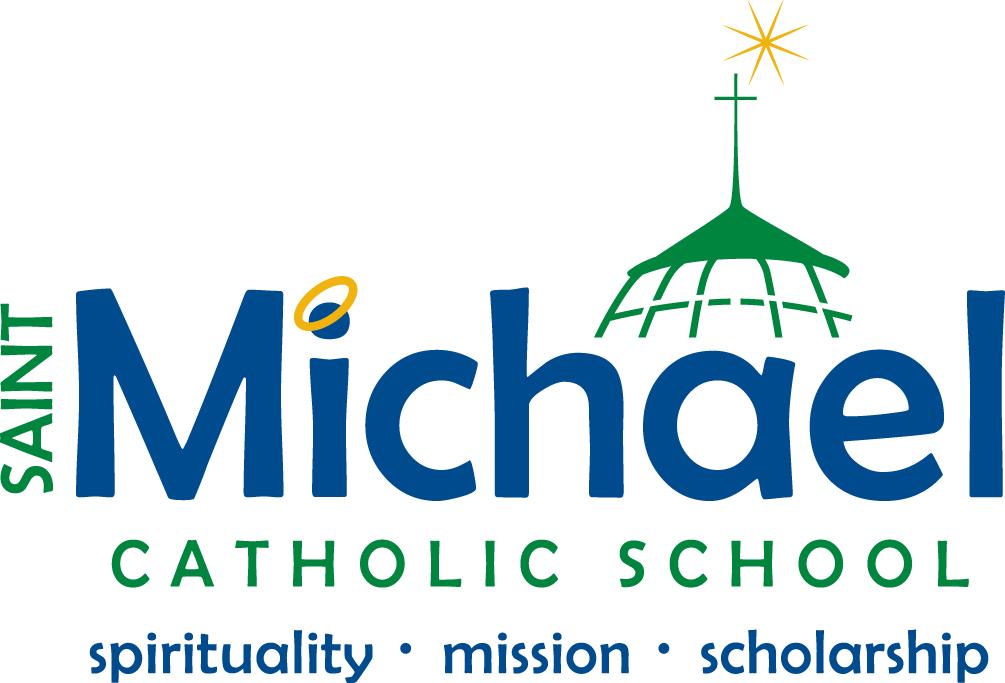 Table of ContentsSchool FormsAdditional School InformationDiocesan Forms:Permission for Emergency Care Form (Appendix F-1)Confidential Health History Update (Appendix F-1A)Virginia School Entrance Health Form (Appendix F-2)Virginia School Entrance Health Form Instructions (Appendix F-2A)Inhaler Authorization Form (Appendix F-3)Asthma Action Plan (Appendix F-3A)Epipen/Twinject Authorization Form (Appendix F-4)Allergy Action Plan (Appendix F-4A)Diabetes Reference Emergency Plan: Hyperglycemia & Hypoglycemia (Appendix F-5)Diabetes Medical Management Plan (Appendix F-5A)Medication Authorization Form (Appendix F-6)Letter to Parents/Guardians Regarding Possible Reimbursement of Medical Cost (Appendix F-7A)Insurance Billing Form (Appendix F-7B)Seizure Action Plan (Appendix F-20)Self-Carry Inhaler Agreement (Appendix F-21A)Self-Carry Epi-pen Agreement (Appendix F-21B)Photo, Press, Audio, and Electronic Media Release for Minors (Appendix N)Parent/Guardian Permission Form for School Sponsored Trip Participation (Appendix R)Use of Personal Vehicle (Appendix R-1)Academic Intervention Plan (Appendix AA)Elementary/Middle School Handbook Agreement Form (Appendix AG-1)PHILOSOPHY OF EDUCATION/MISSION STATEMENTDIOCESAN PHILOSOPHY OF CATHOLIC EDUCATIONGo, therefore, and make disciples of all nationsTeaching them to carry out everything I have commanded you. Matthew 28:19-20These words of Christ addressed to the apostles at the Ascension bestowed on the Church the office of teacher. Obedient to this divine challenge, the Church provides education permeated with the spirit of Christ and dedicated to promoting the full development of the human person.1 The two-fold goal of Catholic schools is to provide an environment which will foster rich religious training as well as solid academic education in a Catholic, value-oriented manner. 1 Declaration on Christian Education #3DIOCESAN MISSION STATEMENTThe Catholic schools in the Diocese of Arlington are an essential component in the educational ministry of the Church. Our schools are committed to providing an education rooted in the Gospel of Jesus Christ where Catholic doctrine and values and academic excellence prepare each student for a life of faith, service, and integrity.SCHOOL MISSION STATEMENT/PHILOSOPHYMission StatementWe, the children of God at Saint Michael Catholic School, live the Gospel message by fostering a spirit of worship, a commitment to service, and a continuous love of learning.Philosophy of LearningSaint Michael School provides a Christ-centered learning environment that embraces students as a diversified group and individual learners.  Students learn through everyday experiences, study, direct instruction, and understanding and applying learned concepts.  Differentiated instruction provides for all learning styles and utilizes the levels of Bloom’s Taxonomy.  Direct instruction is enhanced through partner work, cooperative learning, small flexible groups, independent projects, technology, cross-curricular activities, labs, as well as kinesthetic activities.  Students use critical thinking to problem solve and demonstrate comprehension of concepts through various formats and assessments, ordering and re-organizing information in ways that will help the individual retain and apply knowledge.   Our integrated language arts program provides each student with the opportunities to practice oral, dramatic, and written forms of expression across the curriculum.  Students express ideas through speech, drama, music, art, poetry, and other written forms as they are encouraged to develop a love for religion, literature, history, science, fine arts, and mathematics.  Students are challenged to set high goals that will enable them to reach their potential and become life-long learners with the skills, character, and knowledge to be productive citizens.  We are committed to creating a Christ-centered atmosphere in which a variety of techniques and skills are utilized to educate the whole child.  Our goal is to produce informed, skilled, and independent thinking members of society who are grounded in the truth.STUDENT/PARENT HANDBOOKEach school shall utilize the Office of Catholic Schools (OCS) template to develop and distribute a handbook for students and parents. All local policies and procedures must be in conformity with the Office of Catholic Schools’ policies, guidelines’ and regulations.A committee, representative of the total school community, shall be involved in the development and periodic revision of this handbook.All parents/guardians, along with students in middle and high school, are required to sign a form stating they have read the rules and regulations outlined in this handbook and they agree to abide by those rules (Appendix AG-1). This signature form will be given to students when they receive a copy of the handbook and the form must be signed and returned as soon as possible, but no later than the date when first interim grades are distributed. Failure to have a signed form on file will not prevent the school from enforcing its policies, but could result in disciplinary action being taken and/or prevent a student from enrolling (or continued enrollment) in the school.Faculty and staff members shall be given copies of all school handbooks.Handbooks and all subsequent changes are subject to prior written approval by the Diocese. To the extent any local handbook or policy statement therein may be inconsistent with the policies, guidelines, or regulations of the Office of Catholic Schools, the Office of Catholic Schools’ policies, guidelines, or regulations shall be of controlling force and effect.PARENTAL/GUARDIAN ROLESince parents/guardians have given their children life, the Catholic Church recognizes parents as the primary and principal educators of their children. The Catholic parents' promise at baptism to raise their children as Catholic supports this premise. The Catholic school exists to assist parents in the Christian formation of their children.In this Handbook, the term “parent” refers not only to a child's natural or adopted parent, but to a student's non-parent legal guardian or to any person or agency authorized to act in place of parents.The Diocese of Arlington Office of Catholic Schools respects the role of parents as the primary educators of their children. Since the school is a continuation of the education children are receiving at home, Diocesan schools should demonstrate respect and support for the parents in their important and challenging task.Parents are expected to support the school's mission and commitment to Christian principles and support the school policies as outlined in school handbooks (i.e., annually sign the school’s Handbook Agreement Form). One of the conditions for initial and continued enrollment at the school is receipt of this signed form indicating the parent’s support of the school’s philosophy, policies, and regulations. In the event a parent desires to discuss a problem with his/her child's teacher, the parent should make an appointment for a private meeting with the child’s teacher. Teachers welcome the opportunity to discuss a matter of concern with parents before it becomes an actual problem. Any parent who wishes to speak with the principal may do so, but after an initial meeting with the classroom teacher. If a parent repeatedly or seriously violates proper school protocol, displays inappropriate or disruptive conduct toward students, or displays disrespectful, disruptive or harassing behavior toward teachers or toward school, parish, or diocesan staff, the school may take corrective action. Such corrective action may include, at the discretion of the principal (and, for parish schools, the pastor of the parish) the following: imposition of particular rules or procedures the parent must follow in interacting with the school and its students and staff; restriction or termination of the parent’s access to school or parish property; dismissal of the parent’s child(ren).The school may impose other appropriate corrective action, without prior recourse, based upon the nature of the parent’s conduct and the surrounding circumstances.As foundation for a faith-community, parents are invited and encouraged to participate in the school’s celebration of prayer and Liturgy.Parents are encouraged to participate in the programs, which are developed for the education of their children. The wide spectrum of this involvement includes volunteer work, participation in parent-teacher conferences, attendance at meetings and seminars designed to help parents assist their children at home, and active involvement in the school's Parent-Teacher Organization.NON-DISCRIMINATION CLAUSECatholic Schools, administered under the authority of the Catholic Diocese of Arlington, comply with those constitutional and statutory provisions, as may be specifically applicable to the schools, which prohibit discrimination on the basis of race, color, sex, age, marital status, disability, national origin, or citizenship in the administration of their educational, personnel, admissions, financial aid, athletic, and other school administered programs.This policy does not preclude the existence of single sex schools, nor does it conflict with the priority given to Catholics for admission as students. This policy also does not preclude the ability of the school to undertake and/or enforce appropriate actions with respect to students who advocate on school property or at school functions, any practices or doctrines which are inconsistent with the religious tenets of the Catholic faith. NON-CATHOLIC STUDENTSThe presence of students from other faiths provides a wonderful diversity to the school. However, the presence of non-Catholic students in the school shall not alter the primacy of Catholic religious formation as an integral component of the educational program in the school. As such:Non-Catholic students are expected to participate in the religious formation and education programs of the school. Non-Catholic students must participate in liturgies (except for reception of the Eucharist), retreats, other religious functions, and religion classes for credit.Non-Catholic students may be exempt from formal co-curricular or extra-curricular sacramental preparation programs but not from the catechesis held during the school day.Students are expected, for testing and discussion purposes, to be knowledgeable of the Catholic Church’s positions on scripture, revelation, and moral practices. While Catholic teaching respects the various faith traditions of the students attending the Catholic school, parents/guardians must be aware that it is the Catholic position that will be taught.In light of the unique situations which may arise in the educational process, and because it is impossible to foresee all school issues that arise, the faculty and administration reserve the right to address and to take appropriate action for any such situations not specifically referenced in this manual. In addition, in view of the unique and essential religious mission of the school, it is expressly understood that the school may take action in cases where moral offenses occur which reflect adversely on the school, the Catholic Diocese of Arlington, or the Roman Catholic Church, or which interfere with the ability of the school to perform its religious mission or effectively maintain the intimate working relationship of the school and the Community of Faith. This handbook may be modified by the school after reasonable notice to the parents/students of the effective date of any changes. Any section headings are for convenience of use, and shall not affect the interpretation of any provisions. If the school should elect not to take action in a particular situation, this shall not be construed or interpreted as a waiver, or preclude the school from acting in a subsequent situation of the same or similar kind. ACADEMICSCURRICULUMCurriculum encompasses the sequentially ordered learning experiences which the school provides for its students. The total curriculum includes the development of Catholic values and attitudes, as well as the attainment of knowledge and skills necessary for the student’s spiritual, moral, intellectual, social and physical development.The basic curriculum for the school (but not necessarily for each grade level) includes the following subjects: Religion, Reading, Language Arts (English, Spelling, Handwriting), Mathematics, Science, Social Studies, Fine Arts (Art and Music), Health and Safety, Physical Education, Technology, Library and World Languages.The following path is outlined for those students capable of completing High School Geometry in the eighth grade.Grades Five to SixFor Placement in Pre-Algebra in the sixth grade:Students must satisfy the following criteria:Math Composite standardized test score National Percentile: 96 or above on the Spring Scantron Performance Series Exam.Class grade in 5th grade math: 93 or above.End of year diocesan comprehensive grade-level test: 93 or above (Recommended time of testing – May of 5th grade year).Favorable teacher and principal recommendation.Grades Six to SevenFor Placement in Algebra I in the seventh grade:Students must satisfy the following criteria:Math Composite standardized test score National Percentile: 96 or above on the Spring Scantron Performance Series Exam.Class grade in Pre-Algebra: 93 or above.Iowa Algebra Aptitude Test results: 85 or above (Recommended time of testing – May of 6th grade year).Favorable teacher and principal recommendation.Because the Algebra I course incorporates numerous word problems that students need to solve, a teacher’s recommendation should take into consideration the reading comprehension standardized test score when making a final decision for placement in Algebra I.Grades Seven to EightFor Placement in Geometry in the eighth grade:Students must satisfy the following criteria:Math Composite standardized test score National Percentile: 96 or above on the Spring Scantron Performance Series Exam.Class grade in Algebra I: 93 or above.Scoring 77% on the Diocesan Algebra I exemption exam.Favorable teacher and principal recommendation.The following path would be followed by those student identified as capable of completing High School Algebra in the 8th grade.Grades Six to Seven For Placement in Pre-Algebra in the seventh grade:Students must satisfy the following criteria:Math Composite standardized test score National Percentile: 93 or above on the Spring Scantron Performance Series Exam.Class grade in 6th grade math: 93 or above.End of year diocesan comprehensive grade-level test: 93 or above (Recommended time of testing – May of 6th grade year).Favorable teacher and principal recommendation.Grades Seven to EightFor Placement in Algebra I in the eighth grade:Students must satisfy the following criteria:Math Composite standardized test score National Percentile: 93 or above on the Spring Scantron Performance Series Exam.Class grade in 7th grade math: 93 or above.Iowa Algebra Aptitude Test results: 80 or above (Recommended time of testing – May of 7th grade year).Favorable teacher and principal recommendation.Because the Algebra I course incorporates numerous word problems that students need to solve, a teacher’s recommendation should take into consideration the reading comprehension standardized test score when making a final decision for placement in Algebra I.Eighth grade students must satisfy the following criteria to receive credit for Algebra I instruction and placement in the next level of high school math instruction: Pass the Algebra I courseScore 77% or above on the Diocesan Algebra I examReceive teacher recommendation for placement in the next level of high school math instructionIf a student does not score 77% or above on the exam, a compelling case made by the teacher through the use of the Teacher Recommendation Form (Appendix X) can be forwarded to the high school. The decision of the high school will be final.IMPLEMENTATION OF FAMILY LIFE PROGRAMCatechesis in Sexuality is an important and sensitive component of a comprehensive program of catechesis. According to the Second Vatican Council, "As they (children and young people) advance in years, they should be given positive and prudent sexual education." Education in sexuality includes all dimensions of the topic: moral, spiritual, psychological, emotional, and physical. Its goal is training in chastity in accord with the teaching of Christ and the Church, to be lived in a wholesome manner in marriage, the single state, the priesthood, and religious life.TEXTBOOKS/SUPPLEMENTAL MATERIALSSubject 		Grade(s) 			Series/PublisherReligion		 PRK				Pflaum Seeds 			 K-8				Faith in Life Series/Ignatius PressMathematics 		 K-6 			            Progress in Math/Sadlier			  7				Math Course 2/McDougell Littell			  8				Math Course 3/McDougell LittellHonors Math		  7				Progress in Math/Sadlier  8 			            Elements of Algebra/McDougalLanguage Arts		 2-8 			            Voyages in English/Loyal Press                                     3-8			            Vocabulary Workshop/SadlierPenmanship 		 K-2 				Super Kids/Zaner Bloser             3-5				Handwriting/Zaner-BloserSpelling		 1-2 				Super Kids/Zaner-BloserReading		PR K-2		            Super Kids/Zaner Bloser 3-5 			            Scott Foresman Reading  6-8				 NovelsScience 		Prk-8				 LabLearnerSocial Studies		 3 				 Communities/Scott Foresman 4 				 Virginia/Scott Foresman 5 				 My World Geography/Pearson Education6  		                         Medieval and Ancient World/Prentice Hall7-8 			             The American Nation/Prentice HallSpanish 	            K-4 				 Spanish/Hayes		             5-8 				 Spanish Is Fun 1 & 2/AmscoTECHNOLOGY – RESPONSIBLE USE POLICYThere is no expectation or right to privacy or right to freedom of speech when using the school’s computer resources, which are the school’s property. Any use of the school’s computers and Internet access must be in support of education and research and be consistent with the educational objectives of the Office of Catholic Schools. Using school facilities for Internet access and e-mail is a privilege, not a right. Inappropriate use which includes, but is not limited to, unauthorized transmittal or improper use of copyrighted materials or materials protected as trade secrets; transmission of threatening or obscene materials; vandalism of computer files; and violation of computer security as determined by the school administration can result in a cancellation, denial, suspension and/or revocation of those privileges by the school administration and also subject the user to other disciplinary action. 	Electronic and/or digital communications with students should be conducted for educationally appropriate purposes and employ only school sanctioned means of communication.	Users must adhere to local school policy that may further define uses of mobile devices. Access will be determined by the administration of the school. If a particular mobile device is to be used for an educational purpose, the school administration and/or teacher will provide parameters for this use.Additional responsibilities for use of school facilities for the Internet and e-mail are: When using networks or computing resources of other organizations, students must observe the rules of that organization regarding such use. Users should not reveal their personal addresses or phone number(s), and shall not reveal the personal address or phone number(s) of others without their authorization/permission. Users are reminded that electronic mail (e-mail) is not guaranteed to be private. Operators of the network/system have access to all mail. Messages relating to, or in support of illegal activities, may be reported to the authorities. Students shall immediately notify the system administrator/school administration if they suspect that a security problem with the system and/or the Internet exists. Any attempt to log onto the Internet or the school’s network/system as a systems administrator will result in a loss of user privileges at the school. Any user identified as a security risk by the school administration/systems administrator due to a history of actual or suspected unauthorized access to other computer(s), network(s), or system(s) may be denied access to the school’s computers, networks, and/or systems. Users shall abide by generally accepted rules of network etiquette, which include but are not limited to: Messages to others shall be polite and shall not be abusive. Messages shall use appropriate language and shall not use obscenities, vulgarities, or other inappropriate language. Use of the network shall not disrupt use of the network by others.The Diocese/school makes no warranty of any kind, whether express or implied, for Internet service. The Diocese/school will not be responsible for any damages suffered. This includes loss of data resulting from delays, non-deliveries, mis-deliveries, or service interruptions caused by its own negligence, user errors, or omissions. Use of any information obtained via the Internet is at the user's risk. The school specifically denies any responsibility for the accuracy or quality of information obtained through its services.Examples of Unacceptable Uses – Users are not permitted to:Use technology in sexting or cyber bullying: to harass, threaten, deceive, intimidate, offend, embarrass, or annoy any individual.Post, publish, or display any defamatory, inaccurate, violent, abusive, profane, or sexually oriented material. Users must not use obscene, profane, lewd, vulgar, rude, or threatening language. Users must not knowingly or recklessly post false information about persons, students, staff, or any other organization.Use a photograph, image, video, or likeness of any student or employee without express permission of the individual, individual’s parent/guardian, and the principal.Create any site, post any photo, image, or video of another except with express permission of that individual, individual’s parent/guardian, and the principal.Attempt to circumvent system security.Deliberately visit a site known for unacceptable material or any material that is not in support of educational objectives.Violate license agreements, copy disks, CD-ROMs, or other protected media.Use technology for any illegal activity. Use of the Internet for commercial gains or profits is not allowed from an educational site.Breach confidentiality obligations of school or school employees.Harm the good will and reputation of the school or school employees.Transmit any material in violation of any local, state, or federal law. This includes, but is not limited to: copyrighted material, licensed material, and threatening or obscene material.Users must immediately report damage to the appropriate school officials. The school has the right to monitor student use of school computer, computer accessed content, and social media. Social media refers to activities that integrate technology, telecommunications, and social interaction through the use of words, images, video, or audio tools. Examples include, but are not limited to, social websites, blogs, message boards, wikis, podcasts, image and/or video-sharing sites, live webcasting, and real-time communities. Because this is a constantly evolving area, this policy applies to all new social media platforms whether or not they are specifically mentioned in this policy.Violation of the above policy will be dealt with by the administration of the school. Violation of this policy may result in any or all of the following:Loss of use of the school network, computers, and software including Internet access.Disciplinary action including, but not limited to, dismissal and/or legal action by the school, civil authorities, or other involved parties.The school retains the right to discipline students for their actions, regardless of when or where they occur, when those actions negatively impact the school’s image, reputation, and/or the safety and well-being of the school community. This covers inappropriate behavior in cyberspace including but not limited to messages, chat room commentary, comments/pictures, postings on social networking sites, blogs, wikis, gaming chats, digital transmissions, and other technology related activity.Additional Technology Concerns	Blogs	Engagement in online blogs such as, but not limited to, Facebook®, etc. may result in disciplinary actions (including expulsion) if the content of the student’s or parent’s blog includes defamatory comments regarding the school, the faculty, other students or the parish.  Parents should refrain from creating a class/grade Facebook® page without the written authorization of the principal.  Negative or defamatory comments about the school, the faculty, other students, or the parish made on a parent’s Facebook® page may result in the children of the parent being separated from the school.  In the event that a student is involuntarily separated from the school, there will be no reimbursement for tuition and/or fees.	Cell PhonesUse of cell phones in school or on school property during school hours by students is not permitted. Students MAY NOT be in possession of cell phones in school.  School personnel are not responsible for cell phones brought to school.  Texting and using the phone as a camera is not permitted.  If a cell phone is brought to school it must remain in the student’s backpack in the OFF position until they are off of school property. The phone will be taken if it is made visible or rings during school hours.  A parent must come to the office to obtain the phone and the student may not bring the phone to school thereafter.  Students in 7th and 8th grades are permitted to bring cell phones to school-sponsored dances in order to be able to reach a parent at the end of the dance.   Phones will be placed in a plastic bag during the dance and kept in the office.  Phones will be returned at the end of the dance.The school personnel are not responsible for any electronic device that a student brings to school.Electronic devices must be kept in the student’s backpack.  Devices may be taken from a student if it is seen or being used during the school day.	Smart Watches	The use of smart watches is prohibited.  Any device that can be connected to the internet must have the internet feature turned off while on school property during the school day.  No watches should be able to receive or send texts or calls during the school day.  	If a smart watch is brought to school and has texting or calls enabled, it will be taken away.  A parent must come to the office to obtain the smart watch and the student may not wear the watch to school thereafter. Electronic Readers (E-readers)Electronic readers, simply called “e-Readers”, are digital devices that can store books, periodicals, magazines, and other electronic media. e-Readers like Amazon’s Kindle®, Barnes & Noble’s Nook®, Apple’s iTouch®, and Apple’s iPad® are quickly becoming ubiquitous in our digital culture and they simply cannot be ignored.  Saint Michael School, in striving to maintain technological relevance in education, is providing the opportunity for students to use these devices in accordance with our e-Reader Acceptable Use Policy. This opportunity is a privilege that requires extra caution and responsibility both on the part of the students and their parents.e-Reader Acceptable Use PolicyThe wide variety of hardware and software capabilities of available e-Readers makes them challenging to monitor and control in a school environment in contrast with school owned technology assets like computers, etc. Therefore, our e-Reader Acceptable Use Policy needs to be specific and clear. A student who violates any portion of the e-Reader Acceptable Use Policy may immediately lose the privilege to use their e-Reader at school for a length of time commensurate with the nature of the violation. 1. All e-Readers must be registered with the Saint Michael School computer teacher and    accompanied by the Acceptable Use Agreement Form signed both by the parents and the    student. 2. e-Readers are to be used only for the reading of school approved material (books, etc.) and not    for other purposes such as communication, entertainment, music, gaming, etc. 3. All material on the e-Reader must comply with the spirit and policies of Saint Michael School.    Please refer to the Parent-Student Handbook for more details. 4. All e-Readers must have cellular and network capabilities disabled (turned off) while the    device is at school. 5. e-Readers must be used at appropriate times in accordance with teacher instructions. The e    Reader must not be a distraction for the student or those around him/her nor be a source of any    classroom disruption. 6. e-Readers are not to be used during lunch, middle-school breaks, or during playground/recess    time or during carpool. 7. The student is responsible for knowing how to properly and effectively use their e-Readers 
   and this should not be a burden for the teachers. 	Instagram®, Snapchat®, Twitter®, and Other Social Media	Photos, captions, or other information on a student’s or parent’s social media account that depict the school, the faculty, other students, or the parish in a defamatory way may result in disciplinary action.	Sexting	Students involved in possession or transmission of inappropriate photos on their cell phones or other electronic devices face suspension and/or expulsion.	Texting	Students should at no time be involved in texting during the course of the school day.  Students involved in texting at school face detention, suspension and/or expulsion.	Virtual Reality Sites	Virtual Reality Sites such as, but not limited to, www.there.com® and www.secondlife.com®, etc. pose a developmental and moral risk to the life of a student.  Parents are cautioned to be aware of the online sites visited by their children, knowing that often predators are not living in a neighborhood, but within the home via a computer.  Students or parents whose avatars depict other students, teachers, or parish staff in a defamatory light face detention, suspension, or expulsion.TESTINGThe school’s testing program is intended to assist teachers and administrators in a systematic evaluation of the academic and religion programs, to diagnose students’ strengths and weaknesses, and to aid in the revision of the curriculum and planning of instruction.In addition to academic tests for grading purposes, the school will administer standardized religion and achievement tests according to the diocesan testing program. All eighth grade students take the high school placement test used in determining placement in diocesan high schools. Eighth grade teachers are encouraged to review only the format and style of the high school placement test with their students.Students are tested weekly in most subjects.  Graded tests are sent home for parent signature.  Parents may view grades on the PowerSchool Parent Portal. HOMEWORKIn order to reinforce daily work and develop good study habits, the school promotes specific homework policies.Although homework has different purposes at different grades, homework is required at all grade levels. The amount of homework a child may have on any given day will vary depending upon the nature of the assignment, the amount of work the child completes in school that day and the speed at which the child completes his/her work at home.Suggested Time AllotmentsKindergarten    15- 20 Minutes 	 Grade 1-2       30-40 min 	Grades 3-4	40-60 min.Grade 5-6         60-75 min.		 Grades 7-8	75-120 min.Homework allows parents insight as to what is being learned in school and enables them to supervise the practice of concepts learned. Parents help their children by acknowledging the importance of homework and by providing the conditions that children need to accomplish the task in a reasonable amount of time. A set time and place for homework is recommended. Teachers will explain their homework procedures during the Back to School Night classroom meeting.PARENT-TEACHER COMMUNICATIONTeachers are expected to be reasonably available to parents/guardians throughout the school year to keep the lines of communication open in the best interest of the students. Parent-teacher conferences can be scheduled throughout the school year if necessary. Parents should first privately contact a teacher with any concerns about a student or class concerns before seeking intervention by the school administration.Scheduling and Other Conference InformationAlthough the calendar provides time for parent/teacher conferences after the first report card, conferences may be requested at any time during the school year. Requests are made through email or telephone messages and should allow a twenty-four hour response time. Parents are requested not to go to classrooms or to engage teachers in conversation about students when there has not been sufficient time to prepare for the meeting and a suitable place designated. All visitors to the school must first report to the school office to identify themselves and the purpose of their visit. They must obtain a "Visitor's Pass" which shall be worn while they are in the school.  They must also sign out at the time of their departure.GRADING/REPORT CARDSOverall evaluation of the student must be based on teacher judgment and observation of the student’s daily work, class participation, effort, and performance on teacher prepared tests (to include but not be limited to projects, portfolios, and other tools of assessment).The purpose of report cards is to alert the parents/guardians and present to them an assessment of their child’s achievement in his/her academic studies.Students with identified disabilities who have a current IEP or Student Assistance Plan should receive an asterisk on their report card grade when modifications have been made to the curriculum. A modification changes the content, instructional level, or student work load of subject matter or tests. Conversely, accommodated programs should not be denoted. Grading System Grades 1-2M	Meets Grade Level Standards – Child consistently meets skillsP	Progressing Towards Grade Level Standards - Child is in process of developing skillNI	Needs Improvement – Child is not demonstrating skillAcademic Progress ScaleThe letter M, P or NI is indicated in the appropriate box for each subject area.* (asterisk) indicates modified curriculumGrades 3-8 use numeric (percentage) grades. Below 70 is designated by an F.Indicators for Effort, Specials, and Personal Development:3	Very Good2	Satisfactory/Good1	Needs ImprovementX 	UnsatisfactoryReport cards will be given out three times during the academic year.  Progress reports will be given mid-way between each grading period.  O student will be given a progress report or report card if tuition or Morning care/Aftercare Program fees are in arrears. PROMOTION/RETENTION/PLACEMENT POLICYA major goal of the school is to assist students to complete each academic year satisfactorily. The repetition of a grade is recommended when it is deemed by the school to be necessary and advantageous to the particular needs of the student.The final decision to promote or retain a student is based on the student’s academic performance and best interest as determined by the principal.Teachers will notify parents/guardians if their child is not progressing satisfactorily toward a passing grade in the course.Elementary students failing one or two academic areas must successfully complete summer school or another program approved by the principal in order to be promoted to the next grade. If a student fails three or more core academic subjects, the student will not be promoted to the next grade.Students who have not successfully completed summer school or another program approved by the principal but would not benefit from being retained in the grade may be “placed” in the next grade level; however the school must prepare and implement an “Academic Intervention Plan” for the student as a condition of placement.SCHOOL COUNSELORSSchool counselors are available to confer with students in areas which may extend beyond academic matters. While the conferences are generally confidential, the counselor may need to disclose certain information to parents/guardians, school administration, or other authorities.III. ADMINISTRATIVE PROCEDURESADMISSIONSDiocesan Initial Admission RequirementsStudents who desire an educational experience founded on the Catholic philosophy of education and who fulfill the age, health, academic, and behavioral requirements are eligible for admission to the school. The school sets registration procedures and admission policies. The availability of space and the order of preference for admission is determined by the school according to the following general criteria:Children from the parishChildren from parishes without schoolsChildren from parishes with schools (for sufficient reason)Children from non-Catholic familiesIf approved by the pastor, and where practicable, siblings may receive special consideration. Age for Admission to KindergartenChildren who will have reached the age of five years by September 30th may be admitted to a kindergarten program. Readiness testing, at the discretion of school officials, may be used to determine, among other things, the developmentally appropriate placement in the kindergarten program. Readiness testing (fine/gross motor, speech, and language screen) is required for kindergarten entry and within 60 days of school admission for new students in grades 1 – 3. Additional school readiness testing may be conducted at the discretion of school officials. In those cases where the school has sufficient reservations regarding the potential for success, those students may be admitted on a conditional basis with dates and criteria of evaluation established in writing; however, the decision of whether to extend or remove conditional admission status should be made by school officials at their discretion. Requirements for School Admission: Preschool – Grade 5Presentation of an original birth certificate (schools are expected to keep a copy of the certificate on file) Baptismal certificate for Catholic studentsProof of custody where applicableCurrent report card and previous academic years’ report card as applicableCurrent standardized test scores and previous years, if applicableCompleted Diocesan Application Form (Appendix J)A non-refundable application feeA fully executed MCH-213G Commonwealth of Virginia School Entrance Form (Appendix F-2) or equivalent, which stipulates the following must be submitted prior to the student beginning school:Proof of exact dates of immunization as required by the Code of VirginiaPhysical examination covering all required aspects as mandated on the MCH-213 G, within 12 months prior to entering school for the first time. Equivalent school entrance physical forms from another state may be acceptable. (Note: A preschool physical does not take the place of the required kindergarten entry physical unless it is completed within 12 months prior to kindergarten entry.)Proof of satisfying tuition requirements at any former Diocesan school if previously enrolled in a Diocesan schoolRequirements for Admission to Grades 6 – 12Presentation of an original birth certificate (schools are expected to keep a copy of the certificate on file)Baptismal certificate for Catholic studentsProof of exact dates of immunization Records from previous school, including standardized test scoresProof of custody where applicableCompleted Diocesan Elementary or High School Application Form (Appendix J)A non-refundable application feeProof of satisfying tuition requirements at any former Diocesan school if previously enrolled in a Diocesan schoolGeneral Conditions of AdmissionA student is admitted to the school on the premise the student intends to learn the Catholic religion and be educated in a Catholic environment. In certain cases, students may be admitted on a probationary basis subject to the student successfully completing one or more subsequent interim evaluations. Students with academic or other needs (i.e., behavioral), which cannot be reasonably addressed by the school, may be denied admission.School application forms may request disability-related information. The Americans with Disabilities Act (ADA) does not prohibit a school from asking questions about a student’s disabilities provided that information does not discriminate (automatically prohibit a student from applying).International StudentsF-1 (Nonimmigrant) students who apply for admission to a Diocese of Arlington Catholic school will be considered for admission, upon meeting the following conditions:Meets Diocesan admission requirements as stated in Policy 601.2; A fully executed MCH 213G Commonwealth of Virginia School Entrance Form or equivalent, which stipulates the following must be submitted prior to the student beginning school:Proof of exact dates of required immunization as required by the Code of Virginia.Physical examination covering all required aspects as mandated on the MCH 213G within 12 months prior to entering school for the first time. Equivalent school entrance physical forms from another state may be acceptable. (Note: A pre-school physical does not take the place of the required kindergarten entry physical unless it is completed within 12 months prior to kindergarten entry.)F-1 (Nonimmigrant) students who enroll in a school in the Diocese for the first time must provide documentation that they are free from communicable tuberculosis. (Policy 624.1.b).Currently holds or is in the process of obtaining an F-1 (Nonimmigrant) student visa;Resides at the same U.S. address as the guardian;Guardian cannot house more than two international students;Pays tuition in full upon school admission; There is no refund given for registration, tuition or other related fees;Students meeting the above criteria and accepted for admission must complete the Diocese of Arlington I-20 Application Form and return the form to the school the student will be attending. The school must forward the Diocese of Arlington I-20 Application Form to the Office of Catholic Schools with the original signature of principal or admissions director.When a student is transferring from another school outside the Diocese, the originating school must transfer the existing I-20 in active status to the Diocese of Arlington. A Diocese of Arlington International Student Transfer Report must be completed by the originating school and returned to the Office of Catholic Schools along with the I-20 Application Form. It is the responsibility of the parent/guardian to contact the originating school within 15 days of leaving that school to have the I-20 transferred;A student must maintain status by attending classes until the transfer release date. Lack of attendance before the transfer date would be a violation of status and the student’s SEVIS record should be terminated;The student must report to the school within 15 days of the program start date and enroll full time in the first required session/term at the school;When a student is transferring to a school outside the Diocese of Arlington school system, the Diocese of Arlington must transfer the existing I-20 in active status to the new school. It is the responsibility of the parent/guardian to contact the Office of Catholic Schools within 15 days of leaving the Diocesan school to have the I-20 transferred. In order for international students to maintain F-1 (Nonimmigrant) student status, the Department of Homeland Security requires ongoing accounting. In that regard, schools are responsible for ensuring the enrollment status of all F-1 (Nonimmigrant) students is reported correctly. High Schools will report via the Diocese of Arlington Semester Report on Status of F-1 (Nonimmigrant) Students form (Appendix AH). Reports for elementary school international students will be accessed through the Student Information System district database. Specifically, the school shall:Submit a Semester Report on Status of F-1 (Nonimmigrant) Students form for each high school international student who has been issued an I-20 regarding the enrollment status of any F-1 (Nonimmigrant) student. This form is due to the Office of Catholic Schools within 30 days of the beginning of every semester;Create and update elementary F-1 (Nonimmigrant) student record in the Student Information System, ensuring all fields pertaining to international students are completed. All F-1 (Nonimmigrant) student records must be completed and/or updated within 30 days of the beginning of every semester;Notify the Office of Catholic Schools via the Semester Report on Status of F-1 (Nonimmigrant) Students form if an F-1 (Nonimmigrant) student has been accepted by that school and fails to report to the school within 30 days of their Program Start Date;Notify the Office of Catholic Schools via the Semester Report on Status of F-1 (Nonimmigrant) Students form within 15 days when an F-1 (Nonimmigrant) student transfers to another school or departs the United States;Report via the Semester Report on Status of F-1 (Nonimmigrant) Students form any legal change in the name, address, or guardianship of an F-1 (Nonimmigrant) student within 10 days.For students who hold a visa other than F-1, refer to Appendix AJ (Visa Types);Students who are currently in B-1 or B-2 status cannot begin their studies prior to approval of their change to F-1 (Nonimmigrant) student. Obtaining a change of status is the responsibility of the parent/guardian.Students who are currently in B-1 or B-2 status may be enrolled to audit classes at the discretion of the principal for a limited time (generally not more than two months) but must still meet Diocesan admission requirements pertaining to the MCH 213G Commonwealth of Virginia School Entrance Form and provide documentation that they are free from communicable tuberculosis. (Policy 624.1.b).     Any student applicant whose passport, United Nations travel document or other United States Citizenship and Immigration Services (USCIS) documents indicates that the student is a refugee, asylee, parolee, lawful nonimmigrant or legal permanent resident may be admitted to the schools of the Diocese of Arlington under normal requirements for admission. This policy would also include undocumented children.Class PlacementThe principal/administration and faculty reserve the right to place students in a class which is consistent with the results of the student’s prior academic records and any admission testing. ATTENDANCEDiocesan Policy for Attendance RequirementsIn order to achieve the goals and objectives of the curriculum, regular attendance by the student is mandatory.The school (K-8) is normally in session not less than 180 days per academic year or the length of time as required by the Virginia Catholic Education Association.Once a student is enrolled in the school, the principal/administration and teachers will insist on regular attendance. Neither the Diocese, the Office of Catholic Schools, the school, nor any of its employees are, however, responsible for ensuring actual attendance. This is the responsibility of the student's parent(s)/guardian(s). Students in grades kindergarten through grade eight who miss ten or more days of the school year, whether excused or unexcused, and who have not satisfactorily completed the required work, may be considered for retention. Certification of absence by a physician is an exception to the ten-day limit. However, satisfactory completion of required work is still required.Absence/Tardiness/Leaving SchoolIn order to ensure continuous progress in school, regular attendance and habits of punctuality are essential. The school defines proper procedures as:A written excuse, explaining the reason for absence and signed by the parent/guardian, must be presented upon a student’s return to school.Persistent absences may cause serious academic problems (including but not limited to course failure) and could result in the dismissal of the student. The administration or the class teacher will normally review the matter with parents/guardians before a decision is made by the administration. Persistent absences may also result in the student being subject to appropriate disciplinary action.Except in cases of emergency as determined by the principal/administration and/or a faculty member (as applicable or necessary), a student may only (a) be released from school with the prior written authorization of the student's parent/guardian, or (b) leave the school grounds with the prior authorization from the principal/administration.TardinessThe tardy student will normally be subject to appropriate disciplinary action by the school administration or by the class teacher. A student who is tardy, as determined by local policy, should report to the principal's office or attendance office.A student who arrives late with an excused reason (i.e. doctor’s note) is counted tardy.The student who is tardy due to unexcused reasons may be subject to appropriate disciplinary action. Frequent cases of tardiness should be brought to the attention of the principal so that the parent/guardian may be contacted.Absences for Other ReasonsWhen parents wish to take their student out of school for several days for personal and/or medical reasons, the parents should discuss the student's progress with the teacher. However, the school is under no obligation to provide a tutor, make-up work, or special testing schedules for such a period of absence. The administration has the sole discretion to determine the conditions and terms governing such absences.Attendance/Reporting ProceduresAbsenceIf a student is absent on a given day, the parent/guardian must call the school or email attendance@stmikes22003.org before 9:00 a.m. to report the student absent. If you call before 7:45 a.m., please leave a message on the phone.  Please request homework before 9:30 a.m.  Requests after this time cannot be guaranteed to be available on that day. TardinessTardy students interrupt class that is already in session. 	Students arriving after 7:55 a.m. must report to the Main Office.  	Students in the Senior Building will be given a late slip to be given to their teacher. 	Students in the Junior Building will be walked over by school staffMedical ExcusesA student who arrives late with an excused reason (i.e. doctor’s note) is counted tardy.  Students must report to the main office to sign in before going to class. Anticipated AbsenceIf a student needs to be out of school for any length of time, a note from a parent/guardian is requested prior to the absence.  The school/teachers are not obliged to provide make-up work or special testing schedules for such a period of absence.  Exceptions and/or accommodations will be made for students who miss several days of school for medical reasons. Release of StudentsAppointments during school hours should be kept to a minimum. All requests for early release must be in writing.  A parent/guardian is required to come in to the main office and sign the student out before the student will be released.TRANSFERRING TO ANOTHER SCHOOLThe school must be notified in writing by the parent(s) of a student regarding a decision to transfer a student to another school, including the last day the student will attend classes at school. All school-owned materials such as textbooks and library books must be returned to school and all fees paid before leaving. Scholastic information will be sent to the new school upon a “Release of Student Records Form” from the new school. All fees and tuition MUST BE PAID prior to the release of the student’s records.LUNCH/MILK PROGRAMRules for acceptance and participation in the U.S. Department of Agriculture Child Nutrition Programs are the same for all students without regard to race, color, sex, age, handicap or national origin. Any person who believes he or she has been discriminated against in any USDA related activity should write to the Secretary of Agriculture, Washington, DC, 20250.Meals may be purchased through our school lunch catering service for lunches Monday through Thursday.  Pizza can be purchased on Friday.  These meals are purchased through the school.  Lunch calendars and pizza are order forms are sent home once a month.  Completed lunch forms should be returned to school by the given date along with a check, cash payment.  No orders will be accepted after the due date. For their safety, no child may leave the cafeteria or the schoolyard without the permission of one of the adults in charge. ARRIVAL AND DISMISSALClasses begin at 7:55 a.m. and end at 3:10 p.m. for all students. School office hours are from 7:45 a.m. until 3:45 p.m. on all school days.  DAILY SCHEDULE7:55 a.m.			Beginning of School Bell/Prayer  11:15 a.m.			Angelus/Regina Caeli11:20 a.m. – 12:03 p.m.	Grades K-3  11:20 – 11:40  Recess, Lunch 11:40 – 12:0312:03 a.m. – 12:25 p.m.	Grades 4-8   12:03 – 12:20  Recess, Lunch 12:03 – 12:403:02				Act of Contrition3:10 p.m.			DismissalEarly  Dismissal   11:30 a.m.Morning drop-off procedures	Students traveling by car should arrive between 7:30 a.m. and 7:50 a.m. All cars will enter by Mighty Kennedy Way (on the right as you come down Saint Michael Lane off of Ravensworth Road). Follow the road past the Convent and through the gated area behind the white wall, then turn left to proceed to the front of the Senior Building.  Please pull all of the way up to the first cone when dropping off.	All students will enter the Senior building as soon as they are dropped off. 	Stay in line until the car in front of you moves. All cars will exit by driving through the parking lot near the basketball hoops. When you reach the top of the schoolyard you may either turn right onto Pine Drive or turn left in front of the church to Saint Michael Lane.  	The Carmine Street entrance is for Faculty/Staff use only and those who are dropping children off for medical reasons or need to park and come into the office.Late Arrivals	Refer to “tardiness” section.Dismissal proceduresFrom Saint Michaels Lane, cars may enter the parking lot at 2:30.  Cars should proceed toline up in rows starting at the right and facing the white wall.  Please put your car in park,turn off your engine, and exit your car to meet your child.  A bell will ring to indicate thetime to return to your car.  Once all children have returned with their parent to their car,drivers should follow the direction of the designated faculty member to exit by passing in front of the Convent on Mighty Kennedy Way.  To avoid accidents, parents may NOT back out of the yard or make a u-turn during dismissal.Children whose parents were not at first pick up are sent back into the school foyer towait.  Once cars begin to exit the parking lot, students must remain inside the buildingwith the staff member on duty.  Parents may continue to arrive, but must park in a rowto the left and wait in their cars until the designated faculty member dismisses students.Any student not picked up at second pick up will be checked into aftercare. 	IV. GENERAL SCHOOL POLICIESADMINISTRATIVEStudent Custody and GuardianshipAt the time of school entry or at any other time where a change in custody status/arrangements occurs, it is the responsibility of the parent(s) to provide the principal/administration with a true and correct copy of the legal document for any student for which there is a legal custody agreement or for any student not residing with his/her parent.School communication with the appropriate guardian is essential. Accordingly:Custodial parents should identify, in writing, other adults who may have access to information regarding their child.Non-custodial parents may receive information (when requested) regarding the child unless specific documentation to the contrary is provided in the legal custody agreement.Access to RecordsParents/Guardians have a right (unless prohibited by the courts in a custody agreement) to the timely inspection of the educational records (cumulative and confidential) of their child during school hours. The school shall respond to reasonable requests for explanations and interpretations of the records. If the education records of a student contain information on more than one student, the parents are limited to the specific information about their child only.Student records shall be open to authorized school personnel only (principal, assistant principal, and those to whom they extend access within a given year.)The School administration may elect to provide, at cost, photocopies of a student’s educational records to parents, but documentation is to be stamped "unofficial."Transfer of RecordsSchools may disclose a student’s cumulative record (i.e. Permanent Record card, attendance card, test results) to another school with legitimate educational interest provided a written request for such records is received, or when those individuals to whom the custodial parent/guardian has given written permission, have requested the child's records to be released. Parent signature is required for release of a student’s confidential file (i.e. special education records, psychological reports, disciplinary records, anecdotal information, or reports by the school counselor). Only copies of student records may be released. Original Cumulative Health Record and MCH-213 transfer with the student.Parents/guardians may not hand-carry records to another school, except under extraordinary circumstances. If this occurs, the records are to be placed in a sealed envelope and marked "hand carried."As a general rule, each school, at the discretion of its principal, shall have the right not to certify the student's graduation or provide transcripts of the student's academic record to third parties such as other schools, colleges, or employers, or to issue a Certificate of Diploma to the student, if there has been a breach of a material condition of the contract (i.e., failure to meet financial obligations, infractions against the school’s code of conduct). Confidential Academic RecordsParents/guardians are obligated to share educational/psychological testing results and any resulting plan with the school. If a student has a documented disability, a copy of the Individualized Education Plan (IEP), Individualized Services Plan (ISP), 504 plan, and/or Student Assistance Plan (SAP) should be maintained in the student's confidential file. The refusal to provide such information is grounds for terminating enrollment in the school.Confidential records for dis-enrolled students are merged with the students’ cumulative files.Retention of RecordsThe following student records are to be retained indefinitely:Permanent record card (to include transcripts, attendance record, and standardized test results)The following student records are to be retained for 25 years:IEP/ISP or 504 PlanStudent Assistance PlanEligibility MinutesStudent Assistance Team minutesThe following student records are to be retained for 7 years, or when the students reaches the age of 25, whichever is greater:ApplicationCounselor notesDiscipline notesCourt DocumentsPsychological reportsSchool VisitorsAll persons other than school staff and currently registered students must first report to the school office immediately upon entering school grounds, sign-in, and wear an identification tag when visiting the school.  Visitors and volunteers should also sign out at the time of departure. Visitors may be asked to show identification in the form of a driver’s license or other government issued identification.  Please note that parents who serve as volunteers during the school day in any capacity may not drop into a classroom to see their child during the day.  This is an interruption to both the teacher and the educational process. School CommunicationsPrincipal’s CommunicationA Google calendar is provided on line so that parents will know the dates that school will begin and end for the year, early dismissal days, and days that the school will be closed.  Updates will be posted in our weekly newsletter. Saint Michael Minutes are sent out via email weekly. Take-Home CommunicationAll materials prepared by parents/guardians for release to the parish or school community must be approved by the Principal or his/her designee.Yellow folders are sent home each Wednesday with the students.  Included is all graded work for the student that should be reviewed, signed, and returned to school.  Also included are papers from the office, such as lunch orders and other announcements. Yellow folders also include student profiles for students in the Senior Building.  Students in the Junior Building take home their profile daily in their homework folder.Telephone Use/Messages for StudentsThe office phone is not available for student use.  In rare cases a student may be given permission to use the phone. Parents may call and leave a message for their child if daily plans have changed. Inclement Weather/School ClosingsIn addition to the traditional 180 school days, schools should add at least three extra days to the school calendar each year to accommodate days off due to inclement weather or other non-weather related emergencies. In the event these inclement weather/emergency days are not used, schools may dismiss for summer after completing the required 180 school days. If, however, during the course of the year, the school uses more than three inclement weather/emergency days, it is not necessary for the school to extend its school year beyond the 183 budgeted days, provided the school has surpassed 1038 hours of instructional time (as defined by the Commonwealth of Virginia).If, during the course of the year, the school uses inclement weather/emergency days, it may be necessary to modify the published school calendar. We follow Fairfax County Public Schools for all school closings and delays due to weather.  If we are already scheduled for an early dismissal (because of a faculty meeting, etc.) and a 2-hour delay is called, then Saint Michael School will be open 2 hours delayed and have a full day of school (all students must bring a lunch from home.) In the event that Saint Michael School closes due to weather or an emergency, you will receive a phone call via the School Messenger System.  Photos and Other MediaParents/guardians may opt their children out of participating in videotaping, audio recording, school pictures, other photography, or participation involving the Internet. When a parent decides to exercise this right, the school is required to use the Waiver/Right to Object form (Appendix N). All student or parental publications are subject to review and approval by the school administration prior to publication.Saint Michael School works to protect the confidentiality rights of all students.  The Family Education Rights and Privacy Act of 1973 (FERPA) and the Child Protection Act of 2012 (CPA) were designed to protect personally identifiable information of minors.  Saint Michael School adheres to these laws in its attempt to protect the privacy rights of all students.  As a result, the parents of students enrolled in Saint Michael School are forbidden from posting photographs taken at school-sponsored events that include the images of students other than their own on their personal Facebook® page.  Such postings are a violation of Saint Michael School’s adherence to FERPA and the Child Protection Act.  The students of parents who post such photos may be separated from Saint Michael School.LibraryAll books chosen for classroom reading in Diocesan schools must be appropriate for students, not only in age level and reading ability, but also for the moral development which we are working to foster. All books shall conform with Diocesan policies and guidelines regarding Catholic education. Parents/guardians or teachers who object to reading or audio-visual/computer materials must complete an Objection to Content Form (Appendix K) and submit it to the school principal. A review committee (to include an Office of Catholic Schools member) will subsequently discuss the objection and decide the disposition of the challenged material. The parent or teacher initiating the review should be personally notified of the results of the review.Field TripsField trips are privileges planned by teachers and approved by the school administration with educational purposes as the primary objective and in light of financial considerations. Field trips are considered an extension of the school day and the code of conduct will apply.A student must give to the sponsoring teacher a permission form signed by a student's parent(s) prior to a student participating in each activity (Appendix R).In the event private automobiles/vehicles of students, parents, or other authorized adults of at least 20 years of age are to be utilized to transport students on field trips, the drivers and/or the vehicle owners must have a valid driver's license and sufficient liability, medical, and uninsured motorist insurance coverage as defined by the Diocesan Risk Manager. Evidence to this effect must be presented to the principal/administration for review and approval prior to the use of such vehicles. Appendix R-1 must be used for this purpose. The principal/administration shall have the right to prohibit, for any reason, a proposed driver from transporting students on a field trip. Youth weighing less than 100 pounds may not be seated in the front seat.Cell calls and texting are not permitted while driving.Parents/guardians are to be furnished with detailed written information about the field trip, and must be given the opportunity to “opt out” their children from the field trip. Teachers and other school employees should not drive students in their personal vehicles. It should also be understood, in light of world conditions and specifically threats of terrorism against Americans, that it may be necessary to cancel school-sponsored trips due to world and national developments at any time.School-sponsored ski trips are not permitted.All medications given on field trips must comply with medication administration policies. For a student with prescription medication and/or medically necessary health related procedures or treatments, a trained individual needs to be present on the field trip such as; a school nurse, parent/guardian, or designated family member to ensure care in the case of an emergency. If a trained individual of the school is unable to chaperone the student on a field trip, it is the responsibility of the parent to provide a trained individual to accompany the student.Overnight TripsOvernight trips are not permitted for elementary school children.March for Life PolicyStudents are offered varied opportunities to participate in activities that promote the sanctity of life.Based on the principal/administration’s decision, students in grades 7 and 8 may be permitted to participate in the March for Life as a school and/or parish sponsored activity. Field trip procedures will be followed. Students in grades K through 6 will not participate as a group in the March for Life. Students with written parental/guardian permission may accompany their parents on the March for Life. Students who accompany parents on the March for Life should not be marked as absent for that day.Graduation Requirements/CeremoniesThe school does not guarantee the award of a degree or any certificate of satisfactory completion of any course of study to students. In order to qualify for graduation, students must satisfactorily complete (by attaining a passing grade) all courses as required by the Diocese of Arlington and the Commonwealth of Virginia. In addition, students must comply with all school regulations and policies.The principal shall have the right to withhold certification of a student's graduation or provide transcripts of the student's academic record to other schools, or to issue a Certificate of Completion to the student, if there has been a breach of a material condition of the contract (i.e., failure to meet financial obligations or infractions against the school’s code of conduct).Graduation ceremonies should be characterized by dignity and due consideration for practical and economic realities.A celebration of the Eucharist should be held for the graduates close to the date of graduation.Awards given at graduation:	Academic awards		Academic achievement 			Awarded to all graduates with an average 8th grade GPA of 90% or higher		Academic effort			Awarded to all graduates with an average 8th grade GPA of 85% or higher		Overall academic achievement			Awarded to the graduate with the highest 8th grade GPA		Achievement in individual subject areas			Awarded to one graduate in each subject area	Special school awards			Monsignor Scannell Child of God Award 			Ken Dalton Leadership Award			Vincent Puritano School Spirit Award			San Miguel Amistad Award			Rotary Club Service Award			Ancient Order of Hibernians AwardPARENT ORGANIZATIONSParent-teacher (and/or home-school) organizations are sponsored by the school to promote a cooperative effort at meeting certain needs of the student body. The parent organization is subject in all respects to the control of the school. All parent organization activities and all materials prepared by parents must be submitted to the principal/administration for approval prior to implementation and/or distribution.All PTO monies must be deposited in the parish or school account as designated by the pastor. In consultation with the principal, the PTO officers should prepare a budget and submit it to the pastor and principal for approvalPersons nominated to serve as a PTO board member must receive the approval of the pastor and principal.Every school should have an effective Parent-Teacher Organization. An effective Parent-Teacher Organization should strive to provide support and assistance to the head of school/principal regarding advancement of the school’s mission and legislative issues concerning the school, as directed by school leadership. Every school should have a representative on the Diocesan Council of PTOs.The Saint Michael School Executive Board is elected by the general membership. The main officers are President, Vice President, Secretary, and Treasurer. The following are brief descriptions of the officers' duties:President	The President is responsible for the general supervision of the PTO and exercises this responsibility by:- presiding over PTO board and general meetings- appointing committee chairs- authorizing receipts and disbursementsVice PresidentThe Vice President assists the President in all that pertains to the PTO by:- assuming duties assigned by the President- presiding at all meetings in the President's absence- undertaking the Presidency after a year as Vice PresidentSecretary	The Secretary keeps written records of the organization's activities by:- recording minutes at board and general meetings- attending to correspondence in a timely manner- maintaining a list of active members- notifying board members of scheduled meetingsTreasurer	The Treasurer fulfills the duty of custodian of the monies of the organization by:- receiving dues of the members- keeping accurate records of receipts and disbursement- requesting checks from the pastor from the PTO budget- preparing regular financial reportsStanding Committee Chairpersons are:		Room Parents		Fundraiser ChairsThe pastor and principal hold positions on the board. Every family is expected to pay the PTO dues to support the PTO organization and participate in the various fundraisers throughout the year to assist in providing materials and equipment for the school.FUNDRAISINGAny program of generating additional revenue should have the approval of school leadership (pastor, principal, head of school). These activities should be organized and executed so that the school program is not interrupted.Students may participate in, and cooperate with, worthy collections and fundraising projects conducted by a school or parish, provided such activities have been approved by the school leadership (pastor, principal, head of school).Parents are encouraged to participate in the various fundraisers throughout the year as a means of supporting the PTO and school in addition to the various fees and tuition paid. TRANSPORTATION/PARKINGThere is no parking in or driving on the schoolyard blacktop during school hours.  If you pick up a student early, visit the office, drop something off, or volunteer during the day, please park in the teachers’ parking lot by the Senior Building. Please follow the arrival and dismissal procedures found earlier in this handbook under ARRIVAL/DISMISSAL PROCEDURES on pages 21-22.  To avoid accidents, parents may not back out of the yard or make a u-turn during dismissal.  CLASS HOLIDAY PARTIESClasses may have holiday parties at the teacher’s discretion.  Room parents may assist the classroom teacher with any planned parties.  Treats brought in for class parties should be divided into individual servings and include ingredient labeling. During Holy Week, classes will participate in a prayer service, not an Easter Party. BIRTHDAY OBSERVANCESStudents wishing to pass out invitation to a birthday party or other event must send them via the US Mail or by e-mail unless an invitation is being given to every student in the entire grade.  Students who would like to bring a treat to school on their birthday to share with their class may do so, as long as the treat arrives divided into individual servings and includes ingredient labeling.  Treats should be delivered to the main office.  The teacher will make the decision as to when to pass out the treat, either at lunch or at the end of the day.  There must be one treat for each student in the entire class to avoid hurt feelings. GIFTSStudents should not exchange gifts with other students at school.  This gesture only creates hurt feelings among other studentsV. FINANCESDIOCESE OF ARLINGTON TUITION ASSISTANCE PROGRAMApplication Process & RequirementsAll school families participating in the program must submit the same application form (available in English and Spanish) along with all supporting tax documents as required and a processing fee payable to the private vendor.To be eligible to receive funds from this program, students must satisfy all of the criteria described below:A baptized Catholic or convert officially received into the ChurchFamily resides within the boundaries of the Diocese of ArlingtonFamily is registered and an active member of the parishStudent attends, or is accepted by, a Catholic school in the Diocese of Arlington The deadline for submitting applications to the contracted vendor is determined annually. Applications received after the stated due date will be considered for tuition assistance if funds are still available.Although students from families residing on local military bases are not domiciled in a Diocesan parish, those students are eligible for the Diocese of Arlington Tuition Assistance Program.The funds from the program will be paid directly to the school that the qualifying student attends. Schools will credit the tuition accounts for those families who have been approved to receive aid for that school year.SCHOOL TUITION POLICIESTuition payments are handled by FACTS Tuition Services.  Please be mindful that you are dealing with a bank and those late payments will become a part of your credit history.  Tuition may be paid in full or in monthly installments, beginning in July.  If a student is withdrawn from the school, any tuition already paid in advance may be refunded.  Registration Fee is not refundable.  No records will be released to another school until all fees have been paid. TUITION AND OTHER FEE SCHEDULESTuition One child              $5,920
Two children        $10,640
Three or more      $14,675There is no charge for the fourth (or more) child.Non-Catholic StudentsOne Child		$6,735Two Children		$11,565Three or more 		$15,655International students  $9,560Each family using FACTS Tuition pays an additional fee of $43.00.  This fee is added to your first month tuition payment to FACTS.Tuition may be paid in full.  Arrangements must be made with the secretary at the time of registration or re-registration so you will not be enrolled in FACTS.Registration Fee includes all fees, including standard supplies given on the first day of school. Checks are payable to Saint Michael School.	  $480.00 Registration Fee for the first child 	  $340.00 Registration fee for each additional childThis fee is due at the time of registration/re-registration and is non-refundable.Other fee information, specific to a particular grade, is supplied to those grades involved.The school will assess a $35.00 fee for any check which may be returned due to insufficient funds. The $35.00 fee, along with the amount of the check, must then be rendered in cash or money order.  Should this occur in excess, no further checks will be accepted by the school.Each family is required, for the 2019-2020 school year, to help at 5 lunch/recess periods (11:20-12:40) for the year.  You may opt out for $100.VI. CO-CURRICULAR AND EXTRA CURRICULAR ACTIVITIESPARTICIPATIONIn order for sportsmanship to be rooted in Catholic values, it is expected that coaches, athletes, and fans display respect, civility, and responsibility in words and actions before, during, and after all athletic contests and/or practices. These policies are developed to assist the four diocesan high schools in accomplishing their goal of providing a Catholic education which is rooted in the teachings of the Catholic faith, especially the practice of respect for each person. The policies outlined in this section exist to ensure good sportsmanship and fair play.Participation in co-curricular and extra-curricular activities is a privilege, not a right. Students who successfully meet the school’s academic requirements and adhere to the code of conduct will be given the privilege of participating in co-curricular and extra-curricular activities. Girls are not allowed to participate in boys’ football and/or wrestling activities.Students participating in school-sponsored team athletic activities must have proof of an annual physical. Submission of a pre-sport participation physical examination form and consent form for elementary- and middle school-based athletic program participation is required, excluding parish CYO.When a student is requesting a waiver from participating in Physical Education classes and/or recess, parents/guardians are required to submit a written statement from their child’s physician that states any activity restrictions with regard to participation in Physical Education classes and/or recess. The statement is expected to include a specific time frame for the activity restrictions.TRANSPORTATION OF ATHLETESStudents participating in a school-sponsored sport who wish to drive to and from practice and games in a privately owned vehicle must have a written permission from their parents/guardians. This approval does not permit a student to transport other passengers, under any circumstances, unless that passenger is a member of the car pool as permitted by the parents and administration.Although CYO athletic teams are separate and distinct from parish/school activities, the pastor/principal retains the right of possible intervention by the school in the event a significant incident would bring the reputation of the parish and/or school into question within the community.SUPERVISION OF STUDENTSThe school is not responsible for providing supervision for students who remain on school property after the conclusion of the instructional day, unless the student is enrolled in an extended day/after care program, or participating in a school-sponsored activity (such as athletics or theater).VII. STUDENT RESPONSIBILITIES & BEHAVIORCODE OF CONDUCTIn all areas of learning, discipline must be considered in the development of the whole person. The Code of Conduct is based on the Gospel message of Jesus. Growth in self-discipline, a responsibility for Catholic moral values and a loving respect for the rights of all persons is encouraged and nourished by the Code of Conduct. To achieve these ends parents/guardians, faculty, and students work together to create a Catholic school environment. These basic components include:Teachers have a right to teach. No student will stop the teacher from teaching.Students have a right to learn. No student will stop another student from learning.Based upon the Catholic moral values and loving respect for others taught by Jesus, students:will be honest and committed to integrity.will be respectful and courteous toward all teachers and adults.will refrain from harassment of any kind.will use appropriate language.will speak respectfully to and about others.will complete all assignments and participate fully in class.will respect all school and personal property (see Care of School Property).will refrain from any deliberate disruption in the school.will adhere to the school’s cell phone policy.will comply with the Internet Responsible Use Policy.will demonstrate good sportsmanship when engaged in all school-sponsored co- and extra-curricular activities.will be present for all required activities unless officially excused by the administration.will adhere to the dress code (see Dress Code).will not give or receive unauthorized assistance on tests, quizzes, or assignments.will not leave school grounds during the school day for any reason without permission from the principal/administration.will not bring to school, nor possess at school, any real or toy knives, guns (or any facsimile thereof), sharp objects that may be used as a weapon, matches, lighters, sparklers, laser devices, or any facsimile thereof. It is understood if this term is violated, suspension, or expulsion may result (see Substance Abuse/Weapons and Inappropriate Materials).will maintain, and support others who maintain, a safe and drug-free environment at, or near, school and at all school sponsored functions/activities with the understanding that possession or distribution of alcohol, drugs, tobacco, or any other substance that may be harmful or dangerous and forbidden to include drug paraphernalia will result in suspension or expulsion from school (see also Substance Abuse/Weapons).will not engage in any physical or verbal contact with another student which could be interpreted to be an inappropriate display of affection. Such conduct is prohibited on school grounds or at school-sponsored activities.will, at all times, whether at school or in the community, conduct themselves in a manner which reflects the Catholic values and principles of the school.The school observes this Code of Conduct because it is built on fundamental Catholic social teachings. The role of the principal/administration, staff, and faculty is to work with the students and parents/guardians to assist the students in developing a strong Christian attitude toward life.SUBSTANCE ABUSE/WEAPONSThe school makes every effort to make students aware of the dangers and consequences of the unlawful use of substances. It is unlawful for any person to manufacture, sell, distribute, or possess with intent to sell, give, or distribute any controlled substance, imitation controlled substance, or marijuana while upon the property of the school; on any school bus; upon any public property or any property open to the public use within 1000 feet of the school (or any school bus stop when students are waiting to be picked up and transported to or are being dropped off from school or a school-sponsored activity.) If a student knows or suspects that any of the foregoing activities are occurring, he/she must immediately report the matter to the school administration/faculty so the appropriate law enforcement agency may be contacted. If a student is suspected or is discovered to have (a) violated the foregoing policy with respect to any controlled substance, imitation controlled substance or marijuana or (b) used, possessed or distributed alcohol, tobacco, or e-liquids while upon the property of the school; on any school bus; upon public property or any property open to the public use within 1000 feet of the school (or any school bus stop when students are waiting to be picked up and transported to or are being dropped off from school or a school-sponsored activity), the student will be subject to disciplinary action, up to and including expulsion. In the event school officials believe that a student is under the influence of an illegal substance, the parents/guardians will be notified, and the student will be removed from class. School officials reserve the right to require that the student be taken for drug testing within 24 hours and that the results of the testing be shared with the appropriate school officials. If, however, a violation of the law has occurred, the proper law enforcement agency will be contacted (see also Policy 615).A student shall not possess or use drug paraphernalia, including, but not limited to, e-cigarette delivery devices, e-cigarette accessories, water pipes, cigarette paper rolling machines, and miniature scales on the property of the school, on any school bus and/or at any school-sponsored activity, whether discovered in an authorized search of his or her private property (Policy 615.1) or on school property (e.g., lockers – Policy 615.2). Any student who violates this provision will be subject to disciplinary action up, to and including, expulsion.A student shall not possess, use or threaten to use on the property of the school, on any school bus; and/or at any school sponsored activity, any weapons (including but not limited to any pistols, revolvers, rifles or other firearms, stun weapons, tasers, knives, flailing instruments [which may sometimes be known as nun chucks or fighting chains], sling shot, metal knuckles, any type of pointed metal throwing disk or dart, mace, pepper spray, or other similar propellant or any type of explosive, incendiary or poison gas, bomb, grenade or rocket) or any facsimiles thereof, or any object that can be used with the intent of threatening or harming an individual, except when expressly authorized by a member of the school administration/faculty for authorized school purposes (such as knives for use only in food preparation activities in family life/home economics class; chemicals solely for use in instructional lessons as part of the school's academic curriculum; etc.). Any student who violates this provision will be subject to disciplinary action up to, and including, expulsion. If there is reason to believe a violation of law has occurred, parents as well as the proper law enforcement agency, will be immediately contacted.DISCIPLINEBecause it is impossible to foresee all problems which arise, this handbook empowers the faculty and administration to take disciplinary action for any behavior (within or outside of the school community) which violates the spirit, philosophy, and code of conduct of the school, even though not specified.In justice to the other students, circumstances may dictate that a student be removed temporarily or permanently from the particular school setting. Use of Disciplinary ActionIn cases where a student is continually disruptive of others or in the case of a single serious disciplinary infraction, the teacher will apprise the principal/administration of the situation. They will assist in the development of a course of action to be taken to correct the situation.Students who lack self-discipline or who violate the rights of others can expect disciplinary action. Each offense will be dealt with on an individual basis according to the age of the student, the nature of the infraction, and the severity of the case. Repeated infractions can result in more serious consequences, up to, and including, suspension and/or expulsion, but there is no requirement for progressive discipline. Disciplinary MeasuresThe following are some approved disciplinary measures:Counseling and/or conference with the student and familyAssignment of special tasksDenial of privilegesDetentionProbationSuspensionDismissalExpulsionSpecific Disciplinary PoliciesSaint Michael School observes a code of conduct that is built on fundamental Catholic social teaching. The dignity of the human person is held in esteem by all members of the school community. Through self-discipline, students learn to promote the common good and experience the satisfaction of work that is well done. Peace and harmony are goals of a disciplined environment. To ensure this, principles of justice are held as standards.Rules of conduct apply at all times to behavior in the cafeteria, on the playground, and throughout the buildings. Regulations are clearly articulated and violations incur suitable consequences.	Aggressive behavior will not be tolerated. Students are given due process, which allows a hearing before action is taken. The final decision rests with the principal and/or pastor who may choose among several options.Students in grades K-3 use a discipline calendar that is sent home daily.  Grades 4-8 use weekly profile sheets which are signed each Wednesday.SuspensionSuspension may be imposed as determined by the principal/administration. Once the principal/administration suspends a student, parents/guardians may be required to sign a behavioral contract in which they signify their understanding of the problem and agree to work with the school in correcting the situation. The failure of the parents to execute the above referenced agreement shall preclude the student from returning to the regular instructional program. This policy applies to in-house and out-of-school suspensions.DismissalConduct which is disruptive to the learning atmosphere and/or contrary to the school’s Code of Conduct is justification for a principal/administration to dismiss a student at the close of the school year. Students who are dismissed may apply for readmission to any Diocesan school after one full year.ExpulsionExpulsion may be resorted to when one or all of the following are present:a serious infraction of school rules occurs;the student has demonstrated continuing disregard of school rules for which other means of discipline have proven ineffectual;the student's continued presence in the school is considered by school officials to be a serious hindrance to the safety or welfare of the school community;a parent/guardian repeatedly or seriously violates proper school protocol, displays inappropriate or disruptive conduct toward students or displays disrespectful, disruptive, or harassing behavior toward teachers, school, parish, or diocesan staff.If the principal/administration believes it necessary to expel a student, the principal/administration will notify the student and the student's parents about the student's action and provide them with an opportunity to respond in accordance with the school’s disciplinary hearing process before making any final decision on the matter.A parent/guardian whose child is expelled may appeal this decision in writing to the Superintendent of Schools within 5 working days from the time of written notification. During the pendency of any appeal, the expelled student shall be removed from the school community in compliance with the expulsion notice unless otherwise directed at the discretion of the principal/administration.Students who have been expelled from any Diocesan school may not apply for admission to that school or another Diocesan school for a minimum of one (1) year from the date of expulsion.STUDENT REGULATIONS AND PROCEDURESPrivacy of individual students must be balanced against the need to protect the health, welfare, and safety of other members of the school community.Students and Student Property SearchesThe principal/administration or his/her designee has the right to protect the health, welfare, and safety of school patrons against drugs, weapons, unauthorized publications, and other contraband materials. Search of a student's person and/or personal property on school property (e.g. automobiles, etc.) or at school activities may be conducted by the school principal/administration or other designated officials. It is only necessary that a search be reasonable and related to the school rights in these regards. The failure of a student to voluntarily submit to a search shall be presumptive evidence of the existence of contraband and grounds for appropriate disciplinary action. Interrogation of StudentsUnless provided with a court-issued warrant, the pastor (or principal if Diocesan high school) or the Office of Catholic Schools must first be consulted before law enforcement authorities are allowed to speak to any student for interrogation purposes of alleged illegal activities. This policy does not apply to Child Protective Services (CPS) officers, who are by law entitled to interview children.The questioning by police officers of students in school or on school grounds about alleged illegal activities shall meet the following conditions:The principal, the assistant principal, or the principal’s designee shall be alerted.The police officers shall report to the principal’s office.Permission from the student’s parent/guardian must be acquired, either by phone or in person, prior to questioning.The principal or a school representative shall be present.The questioning shall be conducted in a private room where participants cannot be seen or heard by students and/or other school personnel.The police officers, under unusual circumstances, may take legal actions that they deem necessary.Students and Student PropertyStudents are solely responsible for their own personal property. The school accepts no responsibility for items left unattended in the common areas of the school. It is the responsibility of the student to turn in wallets, watches, and other valuables to the physical education teacher/coach when participating in athletic events away from school. Items of personal property or clothing not directly related to academic or athletic events sponsored by the school should not be brought to school.School Lockers and DesksLockers and desks are school property and are subject to searches by school authorities to protect the safety of all. A student to whom a locker or desk has been assigned, has vís-a-vís other students, exclusive use of the locker or desk but has no proprietary rights versus the school. Each student in grades 4-8 is assigned a locker in which to store clothing, backpacks, and textbooks.  In order to maintain a quiet atmosphere for class, students are allowed to go to their lockers only at specified times.  The school reserves the right to inspect lockers at any time.  Lockers may not be decorated on the outside.  Students may not use a lock brought from outside of school to lock their lockers.  Backpack, drawstring bags, etc. will not be carried during the school day.CARE OF SCHOOL PROPERTYStudents are to care for school property in a respectful manner. Students who deface or damage school property or the property of others will make financial restitution. If library books are not returned, students will be assessed an amount equal to the value of the book or its replacement, whichever is greater, as determined by the principal/administration.Destruction of school property may result in an in-school or out-of-school suspension.  Depending on the destruction, expulsion may be possible.Students who either lose or destroy a library book, textbook, or workbook must pay for the replacement cost of the book in order to receive a new copy.DRESS CODEThe dress code provides a standard for our students, which fosters an environment conducive to learning and respectful behavior.Final decisions regarding the school uniform rest with the principal/administration.Uniform Requirements & Other Pertinent InformationUniforms are to be purchased fromFlynn and O'Hara School Uniform Co., Inc.	9650 Main Street	Unit 20Fairfax, VA. 22031Phone: 703/503-5966The winter uniform is worn from November 2 through April 4 unless the principal modifies the regulation and notifies the parents. The P.E. uniform is worn by students all day on the day when they have physical education class.Uniform GuidelinesPE UniformBoys & GirlsWinter: Green sweatpants & green sweatshirt, both with white school name imprinted, gold T-shirt with school name, plain white crew socks, and sneakers.  Fall and Spring:  Green mesh shorts with white school name, gold T-shirt with school name, plain white crew socks, and sneakers.Standard UniformBoys – Kindergarten – 3rd Gradenavy dress slacks belt (black)plain white polo (long or short sleeves)solid navy sweater vest, long-sleeved v-neck pullover, or green fleece zip-up with school name. plain white, navy, or black crew socksschool shoes (see Shoes, Grades K – 8)            Spring/fall option plain white short-sleeved polonavy walking shorts or navy dress slacksbelt (black)plain white, navy, or black crew socks – must cover ankles school shoes (see Shoes, Grades K – 8)   Girls – Kindergarten – 3rd Gradegreen plaid jumperwhite blouse (long or short sleeves with "peter pan" collar)solid navy button up cardigan sweater or green fleece zip-up with school name. plain navy knee-socks, navy tights, or black tightsWhite crew socks are not worn during the winter uniform time frame.school shoes (see Shoes, GradesK1 – 8)      Spring/fall optionplain white short-sleeved polonavy walking shortsbelt (black)plain white crew socks – must cover ankle school shoes (see Shoes, Grades K – 8)   Boys – Grades 4-8navy dress slacks belt (black)plain white oxford shirt with button-down collar (long or short sleeves)solid navy tie of appropriate lengthsolid navy sweater vest, long-sleeved v-neck pullover, or green fleece zip-up with school name**Grades 7 and 8 wear “Prescott Red” uniform sweater or vest or green fleece zip-up with school name. plain white, navy, or black crew socksschool shoes (see Shoes, Grades K – 8)   Spring/fall option plain white short-sleeved polonavy walking shorts or navy dress slacksbelt (black)plain white, navy, or black crew socks  – must cover anklesschool shoes (see Shoes, Grades K – 8)   Girls – Grades 4-8green plaid skirt or kilt - to be worn to the top of the kneeplain white oxford shirt with button-down collar (long or short sleeves)navy sweater vest, long-sleeved v-neck pullover, or green fleece zip-up with school name**Grades 7 and 8 wear “Prescott Red” uniform sweater or vest or green fleece zip-up with school name. plain navy knee-socks, navy tights, or black tights White crew socks are not worn during the winter uniform time period.school shoes (see Shoes, Grades K – 8)   *Spring/fall optionplain white short-sleeved polonavy walking shorts, green plaid skirt, or green plaid kiltbelt (brown or black) if shorts are wornplain white crew socks – must cover anklesschool shoes (see Shoes, Grades K – 8)   All StudentsShirts must be tucked in so that the waistband is visible. When wearing a sweater, the shirt must still be tucked in so that it does not hang below the bottom of the sweater. Undergarments worn under school shirts must be plain white, and must have sleeves that do not exceed the length of the sleeves of the uniform shirt.Pants, shorts, and skirts/kilts are to be worn at the waist.Clothing must be in good condition, clean, with no holes, missing buttons, or loose hems. Nail polish and cosmetics are not permitted. Both boys and girls may wear a religious necklace and a watch to school. Additionally, girls may wear one set of simple post earrings.  No other jewelry may be worn.Extremes in hairstyles or fad hair cuts are not permitted. Hair may not be bleached or colored and should be neatly cut. (Boys’ hair should not touch their shirt collar).All students who wish to wear a sweater in class must wear the uniform sweater or fleece.Shoes, Grades K-8There are no uniform shoes. Shoes are to be black, flat or low heeled, sturdy, and neat in appearance. Boots, sandals, sneakers or athletic-style shoes are not acceptable. Sneakers are worn with the PE uniform only.Uniform Guidelines for Dress Down DaysALL UNIFORM REGULATIONS AND GUIDELINES ARE SUBJECT TO THE DISCRETION OF THE PRINCIPAL.INAPPROPRIATE MATERIALSStudents are not permitted to possess the following items on school property or at school functions:Weapons (real, toy, or look-alikes) FireworksLaser pens/pointersInappropriate written materials/picturesSharp objects such as pocket knivesGumE-cigarettes or vaporsAlcohol, drugs, or any tobacco productsCell PhonesUse of cell phones in school or on school property during school hours by students is not permitted.  (See complete cell phone policy on p. 10.)PLAYGROUND REGULATIONSStudents are to be respectful and play fairly.  Playground equipment is provided, and students should treat all equipment with respect.  Students may play on the blacktop or on the grass on the lower part of the hill leading up to the rectory.Students in grades PreK-3 may use the enclosed playground area as long as there is an adult to supervise The playground is not open to older children.   LUNCHROOM REGULATIONSGiven the risk of potential harm, students’ access and use of microwave ovens is prohibited. Student meals provided by parents/guardians must not be heated in microwave ovens by school personnel and/or school volunteers.Classes are given assigned tables at the beginning of the year for lunch. Students are responsible to throw out their trash, check the floor under their table for trash, and leave the table in good order. Students may purchase snacks and drinks from the kitchen. The monitors will supervise the cleanliness of the surrounding area and the politeness and consideration shown during the time spent at the table. Teachers are required to bring the class to the assigned area and to meet their class promptly at the close of lunch.VIII. HEALTH, SAFETY, & WELFARESTUDENT HEALTH, SAFETY, & WELFAREParents/guardians have the primary responsibility for the health and well-being of their children. School health services supplement, rather than substitute, for parental care and concern for the health of the students.Prevention of Sexual Misconduct and/or Child AbuseThe Catholic Diocese of Arlington Policy on the Prevention of Sexual Misconduct and/or Child Abuse generally applies to all clergy, all employees and all volunteers. It is the policy of the Diocese that sexual misconduct and/or child abuse while performing any work or activity under the auspices of the Diocese is contrary to Christian principles and outside the scope of any authority, duties, and/or employment of any clergy, employee, or volunteer.Any clergy, employee, or volunteer with the Diocese who knows or has reasonable cause to suspect that an incident of child abuse or illegal sexual misconduct has been perpetrated by any individual, including clergy, employee, or volunteer with the Diocese,must comply with applicable reporting and other requirements of state and local law;must report the incident to the Moderator of the Curia of the Diocese of Arlington.Virginia law imposes upon school personnel the legal responsibility of reporting to the local child protective services agency any incident of suspected child abuse or neglect.School personnel who suspect the abuse or neglect of a student must report the matter directly to Child Protective Services and to the school principal who in turn will call the Moderator of the Curia. At that point, confidentiality must be respected.According to the Code of Virginia, (Section 63.2 – 1518) Authority to Talk to a Child or Sibling, “Any person required to make a report or conduct an investigation or family assessment, pursuant to this chapter may talk to any child suspected of being abused or neglected or to any of his siblings without consent of and outside the presence of his parent/guardian, legal custodian, or other person standing in loco parentis or school personnel."Wellness PolicyThe Diocese of Arlington Office of Catholic Schools Wellness Policy meets minimum federal standards and establishes goals for physical education, nutrition, and healthy environments in schools. All schools must develop, and continue to evaluate, local school wellness policies. The local policies create a framework for increased student activity, staff wellness, safe and healthy environments, and the elimination of foods of minimal nutritional value during the school day. All schools have wellness committees to implement, sustain, and evaluate the local wellness program. Accidents and First AidThe parents/guardians of an injured student will be notified of the accident/injury by the principal/administration or the principal/administration's designee as soon as reasonably possible, taking into consideration such factors as the apparent severity of the accident/injury and the priority of providing assistance to the student.If an incident results in a medical condition or injury which can be reasonably known to the appropriate supervisory faculty/staff member and/or the principal, the school and/or its staff are authorized to render reasonable basic first aid if such direct medical assistance would, in the opinion of the school, serve to minimize the severity of the injured person's condition. As an example, staff should initially resort to using only ice, band aids, soap and water when treating cuts and/or scrapes to avoid any possible known or unknown allergic reactions to salves or creams. In addition, staff may secure a professional diagnosis and/or treatment if such action, in the opinion of the school, appears to be reasonably warranted. The school and school officials shall be expressly held harmless from any liability costs or expenses associated with the professional diagnosis and/or any treatment or first aid provided (including but not limited to the cost of transportation), such costs or expenses being the responsibility of the injured party or, if a student, the student's parents.Saint Michael School has a part-time nurse. In the absence of the nurse, the ill or injured student will go to the main office for care.  Parents will be notified either by a clinic card or a phone call dependent on the seriousness of the illness or accident.IllnessEach school will provide a health office or comfortable space, apart from the student population, where children who become ill or injured can be cared for following Virginia School Health Guidelines.Children with fevers, contagious, or infectious diseases will be sent home promptly and excluded from school while in that condition, per Virginia Department of Health regulations. Once the student is confirmed to be free of communicable illness by a healthcare provider or is fever free/symptom free for 24 hours without taking anti-fever medications, the student may return to school, afterschool, and extracurricular activities.When a student is requesting a waiver from participating in Physical Education classes and/or recess, parents are required to submit a written statement from their child’s physician which states any activity restrictions with regard to participation in Physical Education classes and/or recess. The statement is expected to include a specific time frame for the activity restrictions.Medication Administration OverviewAll school clinic, administrators, and staff are required to administer medication within the framework of the procedures outlined in Diocesan policy and summarized here.All prescription and over the counter (OTC) medications may be administered during the school day under the following conditions:When the need for administration of medicines during school hours has been confirmed by the school nurse/health assistant (or the school administration);After the first dose of any medication has been given at home;When the parent/guardian provides and transports the medication to and from school and the medication is given directly to the school nurse/health assistant or a senior member of the school administration;When there is a health care provider’s written order signed by the parent/guardian requesting the school administer the medication or to permit the student to self-administer the medication;When the medication is brought to the school in its original container stating the name of the student, the dosage and method of administration prescribed by a physician. It is the parent’s or guardian’s responsibility to notify the school of any changes to the original prescription. The new prescription must also be brought to the school in the original container as stated above;When the appropriate medication authorization form (Appendix F-6) has been completed, signed and accompanies the medication.For any medication, parents must document the number of tablets or dosages to be secured for administration by authorized school personnel. If tablets are to be divided, the parent or guardian is responsible for dividing the tablets in order to achieve their child’s proper dosage.Herbal and homeopathic medications will not be given in Diocesan schools without written authorization by a LHCP that shall include desired and adverse effects. Protein supplements will not be administered unless directly requested by a physician with a health treatment plan.Under no circumstances are medications to be shared with other students.Picc Lines, Heparin/Saline Locks, and Central Venous Lines may be present in students with specialized health care needs. Dressing changes, heparin flushes, and other medication administration via these lines are to be done at home and should not be done at school.When the medication is epinephrine, trained school employees are permitted to administer Epi-pen injections when:the parents advise the staff most directly involved with the student of the situations when an Epi-pen may need to be administered (e.g., symptoms indicating that a person is suffering from severe allergic reaction, basic procedures for administering the Epi-pen with a suitable demonstration);parents of students requiring such injections provide a doctor's letter attesting to the life-threatening allergy;parents agree to execute the release of liability/hold harmless agreement regarding the use of the Epi-pen (Appendix F-6).All OTC and prescription medications are to be kept locked in the clinic/school office and be administered by the school nurse, clinic aide, principal or trained designee. No student is to carry/possess medications, without appropriate medical authorization. No medication will be administered unless the school has received a signed copy of the Medication Authorization Form (Appendix F-6). OTC medications do not require a health care provider’s signature unless the medication is required for four (4) or more consecutive days.It shall be the student’s responsibility to come to the clinic/school office at the appropriate time for medication unless a health care provider or parent/guardian indicates in writing that the student cannot do this.Students are NOT permitted to self-medicate. The school does not assume responsibility for medications taken independently by the student. Exceptions may be made on a case by case basis for students who demonstrate the capability to carry and self-administer emergency lifesaving medications (e.g. inhaler, Epi-pen).Within one week after expiration of the effective date on the order, or on the last day of school, the parent/guardian must personally collect any unused portion of the medication. Medications not claimed within that period will be destroyed.Specialized Student Care NeedsThe parent/guardian of any student on a continuing regimen for a non-episodic condition shall inform the school principal/administration and identify, in writing, the student's supervising health care provider. If necessary, and with parental written consent, there may be occasions when the school needs to communicate with the health care provider regarding possible effects on the pupil's healthcare management, special emergency procedures, or behavior at school.Toileting/Incontinence Although the vast majority of school staff would assist in an emergency situation, as no child should be left in wet or soiled clothing, it is important to note that there is no expectation that routine and predictable incidents are to be dealt with by school staff. Parents/guardians will always be contacted in incidents of soiling. The exception to this policy is the student with a prescribed health-related treatment or procedure plan obtained in writing from a LHCP, with proper authorizations in writing by the parent or guardian.For preschool students, it is recognized that continence training is an area of development which is reached at different ages for all children and that every child has individual needs which are respected. The preschool director will determine age appropriate protocols for the student population.Use of CrutchesAn order from a Licensed Healthcare Provider (LHP) is required to use crutches at school. If a student arrives at school on crutches without a doctor’s order, the parent will be called to take the student home.Use of Microwave OvenGiven the risk of potential harm, students’ access and use of microwave ovens is prohibited for students.Life Threatening AllergySchools will utilize current resources and reputable materials such as; Food Allergy Research & Education (FARE) and the CDC’s Voluntary Guidelines for Managing Food Allergies in Schools and Early Care and Education Programs to develop allergen management communications for student handbooks, classrooms, and parental publications. All schools must provide an annual in-service educating school faculty and staff about the policy. Training will include minimizing the risk of exposure to life threatening allergens in the school setting as well as anaphylaxis recognition, medical management, and incident reporting. Schools will utilize the policy to develop allergen management communications for student handbooks, classrooms, and parental publications. Schools will select and train staff to be utilized as anaphylaxis response teams responsible for managing an allergic crisis.Parents/guardians of students with a life threatening allergy must inform the principal and school health personnel of any allergies and provide schools with fully executed Diocesan documents. Parents/guardians are expected to supply schools with any emergency medications as prescribed and may additionally provide the student with “safe” foods for classroom celebrations involving food. Schools will utilize Diocesan documents to formulate an emergency care plan for the student and will share this care plan with those involved with the student including, but not limited to, teacher(s), food service, bus drivers, and janitorial staff.CONTROL OF COMMUNICABLE DISEASESDiseaseParents/guardians must notify the school within 24 hours if their child or any member of the immediate household has developed a communicable disease. Parents must notify the school immediately if the disease is life threatening. Parents must pick up their sick or injured child in a timely manner when contacted. If the parent cannot be reached, emergency contacts will be called to pick up the child.The protection and welfare of each individual student is of importance in the schools of the Diocese of Arlington. In an effort to enhance the protection of students: No daycare/preschool, elementary, middle, or secondary school student may attend class without documentary proof of adequate immunization in accordance with Virginia Department of Health’s school entry requirements (or modified schedule as approved by licensed health care provider) on the Virginia School Entrance Health Form MCH-213G (Appendix F-2).Parents or guardians who object to the administration of immunizing agents for their child on the grounds that this conflicts with their religious tenets or practices must produce a notarized Certificate of Religious Exemption CRE-1 form, which will be retained in the student health record.Students who have traveled or resided in a foreign country for five months or more during the last three years are required to provide documentation of a recent tuberculosis skin test result prior to school entry. Students with fevers and/or contagious or infectious diseases will be sent home promptly and will be excluded from school while in that condition, according to the Virginia Department of Health regulations. Once the student is confirmed to be free of communicable illness by a health care provider, or is fever free/symptom free for 24 hours without taking anti-fever medications, the student may return to school.School health personnel will follow the Virginia Department of Health Communicable Disease Chart, found in the Virginia School Health Guidelines, when referring suspected cases of communicable disease to the local health department for excluding or readmitting a student.The Diocese of Arlington has comprehensive guidelines for school/parish based influenza vaccination clinics. The liability associated with the vaccination of children is great. The Diocese of Arlington does not promote school based vaccination clinics for children during school hours, and in the absence of the parent, with the exception of a state or federal emergency. Any school wishing to offer an onsite school influenza vaccination program must comply with all aspects of the Memorandum of Agreement (Appendix F-18). Vendors wishing to serve as vaccinators must be fully vetted by the Office of Risk Management prior to the consummation of any contract for services.LiceAll students determined to have an active case of lice will be excluded from school until they receive treatment. It is the responsibility of the parent/guardian to provide appropriate and adequate treatment for the student and home environment as recommended by their health care professional. Readmission to school is determined by the school nurse/administration based upon re-inspection and the effectiveness of treatment. Follow up treatment is expected and verified by the school nurse/administration. Classroom contacts may be inspected.Students who have lice will be removed from the classroom until a parent arrives.  The students in the room will go home with a note indicating that lice have been found in the room. This gives the parents the opportunity to recheck their child’s head at home. Student may return after treatment is applied and the nurse or her delegate checks the child’s head.BLOODBORNE DISEASEThe Christian community is called to respond to the sick in our midst with compassion and justice. The diocese recognizes its obligation to protect the rights of individual students infected with Hepatitis and HIV and to provide a safe environment for students, staff members, and the public. Students who are infected with bloodborne Hepatitis, Human Immunodeficiency Virus (HIV), or HIV-related conditions must be provided the opportunity to receive a Catholic school education in a regular classroom unless the student's health interferes significantly with school performance.Since it is known that bloodborne Hepatitis and HIV are not transmitted through casual contact, any student who is infected will continue education in a regular classroom assignment unless his or her health status requires otherwise. It is the intent of the Diocese of Arlington Office of Catholic Schools to follow the recommendations of the U.S. Centers for Disease Control and Prevention (CDC) and the Virginia Department of Health which state that most bloodborne Hepatitis and HIV-infected children be allowed to attend school in an unrestricted setting, and that decisions regarding school attendance be based on the medical condition of each child and the expected type of interaction with others in that setting. Persons involved in the implementation and monitoring of this policy shall maintain confidentiality of records in compliance with federal and state law and diocesan policy. All diocesan schools shall also maintain a program of information and training for school staff members to ensure a consistent and accurate understanding regarding prevention of exposure to bloodborne pathogens. This includes training related to the proper application of universal/standard precautions.FIRE/EMERGENCY DRILLSFire drills are held regularly.  Tornado and “Shelter in Place” drills are held twice a year.  Silence during all drills is mandatory. Instructions for building exit procedures and crisis plans are posted in each classroom. SEXUAL HARASSMENT – STUDENTSSexuality affects all aspects of the person including, in a general way, the aptitude for forming bonds of communion with others. The Office of Catholic Schools of the Diocese of Arlington endeavors to provide for its students an atmosphere free from sexual harassment.No student is to sexually harass another member of the school community. Any student who engages in sexual harassment shall be subject to disciplinary action, up to, and including, expulsion.Sexual harassment is defined as any unwelcome sexual advance, unwelcome physical contact of a sexual nature, or unwelcome verbal or physical conduct of a sexual nature. "Unwelcome verbal or physical conduct of a sexual nature" includes, but is not limited to, "the deliberate, repeated making of unsolicited gestures or comments, or the deliberate, repeated display of offensive, sexually graphic materials via any media source which is not necessary for school purposes."Any student who believes that he or she is being sexually harassed shall immediately report such information to the supervising teacher and to the school principal/administration. A student who is uncomfortable for any reason in reporting such alleged harassment to the teacher and/or school principal/administration, or is not satisfied in doing so, may report the matter directly to the Superintendent of Schools. Any information reported shall, to the extent possible, be treated as confidential. All claims of sexual harassment shall be thoroughly investigated in an appropriate manner under the supervision of the Superintendent of Schools and/or another designated Chancery official. No student will be subject to any retaliation or disciplinary action on the part of the school for reports of sexual harassment made in good faith.In adherence to the Charter for the Protection of Children and Young People, schools will offer the “Safe Environment Program” endorsed by the Office of Catholic Schools. This program will be presented annually to students in selected grades (Policy 616.5).Parents/guardians should be afforded the opportunity to review the materials prior to presenting the program at any given grade level and reserve the right to remove their children from the classes. HAZINGHazing is defined as the imposition of strenuous, often humiliating, tasks as part of a program of rigorous physical training and initiation.   Hazing is prohibited. School personnel will not tolerate any hazing on Diocesan school grounds or at any school-sponsored activity (on or off school grounds). In addition, the Office of Catholic Schools expects students and parents who become aware of an act of hazing to report it to appropriate school personnel (e.g. principal, teacher, school counselor). The Office of Catholic Schools expects staff members who become aware of an incidence of hazing to report the hazing to school administration for further investigation.In cases of reported hazing, the principal or designee shall interview all students involved (i.e. the aggressor(s) and the victim(s)) and investigate, as appropriate. This investigation may include interviews with students, parents, and school staff; review of school records; and identification of parent and family issues. Any student who retaliates against another for reporting hazing may be subject to appropriate consequences.Consequences for students who engage in hazing shall depend on the results of the investigation and may include:CounselingA parent conferenceDetentionSuspension and/or Expulsion Depending on the severity of the incident(s), the principal may also report incidents of hazing to law enforcement if appropriate.BULLYINGBullying is defined as any aggressive and unwanted behavior that is intended to harm, intimidate, or humiliate the victim; involves a real or perceived power imbalance between aggressor or aggressors and victim; and is repeated over time or causes severe emotional trauma. Bullying includes cyber bullying. Bullying does not include ordinary teasing, horseplay, argument, or peer conflict. Examples include, but are not limited to:a. Physical intimidation or assaultb. Extortionc. Oral or written threats, including text messagingd. Malicious teasinge. Putdownsf. Name callingg. Threatening looksh. Gestures or acts of aggression (Overt and Covert)i. Cruel rumors & false accusationsj. Social Isolationk. Cyber bullyingSchool personnel will not tolerate any bullying on Diocesan school grounds or at any school-sponsored activity (on or off school grounds). In addition, the Office of Catholic Schools expects students and parents who become aware of an act of bullying to report it to appropriate school personnel (e.g. principal, teacher, school counselor). The Office of Catholic Schools expects staff members who become aware of an incident of bullying to take appropriate steps to intervene unless intervention would be a threat to staff members’ safety. If a staff member believes that his/her intervention has not resolved the matter, or if the bullying persists, he/she shall report the bullying to the school principal for further investigation.	In cases of reported bullying, the principal or designee shall interview all students involved (i.e. the aggressor(s) and the victim(s)) and investigate, as appropriate. This investigation may include interviews with students, parents, and school staff; review of school records; and identification of parent and family issues. Any student who retaliates against another for reporting bullying may be subject to appropriate consequences.Consequences for students who bully others shall depend on the results of the investigation and may include:CounselingParent conferenceDetentionSuspension and/or ExpulsionDepending on the severity of the incident(s), the principal may also report incidents of bullying to law enforcement, if appropriate.RESPECT FOR LIFEA fundamental tenet of our Catholic faith is that human life must be respected and protected absolutely from the moment of conception. In the event of a student pregnancy or participation in an abortion, the school may condition continued enrollment in the school upon the student’s/family’s compliance with the foregoing and other corollary tenets of the Catholic Church.ASBESTOS MANDATORY YEARLY NOTIFICATIONAsbestos Notification (Sample letter)In the past, asbestos was used extensively in building materials because of its insulating, sound absorbing, and fire retardant capabilities. Virtually any building constructed before the late 1970s contains some asbestos. Intact and undisturbed, asbestos materials generally do not pose a health risk. Asbestos materials, however, can become hazardous when, due to damage or deterioration over time, they release fibers.In 1986, Congress passed the Asbestos Hazard Emergency Response Act (AHERA) which requires schools to be inspected to identify any asbestos containing building materials. Every _______ years, __________________ School has conducted an inspection to determine whether the condition of the known or assumed asbestos containing building materials (ACBM) has changed and to make recommendations on managing or removing the ACBM. At the last inspection, all materials listed in the Management Plan as asbestos-containing (or assumed to be asbestos-containing) were inspected and found to be in good condition.The law further requires an asbestos management plan to be in place. The __________________ School Asbestos Management Plan has several on-going requirements.It is the intention of _________________ to comply with all federal and state regulations controlling asbestos and to take whatever steps are necessary to ensure students and employees a health and safe environment in which to learn and work. You are welcome to review a copy of the asbestos management plan at the school during regular business hours. _________________, as Director of Operations, is our designated asbestos program coordinator, and all inquiries regarding the asbestos plan and asbestos-related issues should be directed to him/her at _________________.VIDEO SURVEILLANCE CAMERASSchool leadership at each individual school must install video surveillance cameras in order to maintain a safe and secure environment.At the discretion of the principal/head of school or his/her designees, video surveillance cameras may be placed in public locations deemed appropriate. Such locations may include, without limitation, school entrances/exits, lobby areas, hallways, classrooms, cafeterias, athletic areas, gathering spaces, and outdoor grounds, as well as school buses.Restrooms, changing rooms, private offices, nurse’s offices, and locker rooms are excluded from security camera use. It is recognized that it will not be possible to monitor all building areas, rooms, and grounds, or to monitor any location at all times.Schools making use of video surveillance cameras will provide notice to staff, students, and parents/guardians, by means of inclusion of this policy in their respective handbooks, that video surveillance may occur on school property. In addition, school leadership may elect to install signs at building entrances or other locations deemed appropriate to inform visitors and invitees that video surveillance may occur.To the extent video images may be deemed appropriate to create student records or personnel records, the school shall comply with any applicable state and federal laws related to record maintenance, retention, and disclosure.Video images obtained by the school shall be viewed by authorized school and diocesan personnel as necessary. The school and the diocese may rely on the images obtained by the video surveillance cameras in connection with the enforcement of diocesan or school policies, regulations, codes of conduct, building rules, and other applicable laws or rules, including, but not limited to, use of such images in student and staff disciplinary proceedings and matters referred to local law enforcement agencies in accordance with applicable law. Video images may become part of a student’s educational record or a staff member’s personnel record in accordance with applicable law.All video recordings shall be stored in a secure place. Recordings will be saved for no less than 30 days, and may be retained longer if deemed appropriate. All video recordings are the sole property of the Catholic Diocese of Arlington. Release of such videos will be made only with the permission of the diocesan Superintendent of Schools or his/her designee.IX. STUDENTS WITH SPECIAL NEEDSThe Office of Catholic Schools recognizes the beauty and potential inherent within each student. In an effort to foster continued growth, the school embraces the challenge to provide assistance and programs to serve students with special needs according to the resources available within/to the school. Parents/guardians are considered an integral part of the process.In order to accommodate a student who has been evaluated for special learning needs, parents are obligated to share educational/psychological testing results and any resulting plan with the school. The refusal to provide such information is grounds for terminating enrollment in the school. A student may be admitted on a probationary basis with dates and criteria of evaluation clearly established in writing.If a student has a documented disability, a copy of the Individualized Education Plan (IEP), Individualized Services Plan (ISP), 504 plan, and/or Student Support Plan (SAP) should be maintained in the student’s confidential file. Students who have a documented disability, but do not qualify for services through the local public school, may be eligible for accommodations through a Student Assistance Plan written at the Catholic school. When a student qualifies for special education services through the public school and will not receive services, an Individualized Catholic Education Plan can be written following the information in the Guidelines for Serving Students with Special Needs.Failure of the parent to sign the Student Assistance Plan or Individualized Catholic Education Plan does not prevent the implementation of the plan.Students with disabilities are expected to follow the school’s policies and honor code.	X. EXTENDED DAYEXTENDED DAY PROGRAMThe school offers an extended day program on days when the school is in session for students who are currently enrolled in the school’s academic program. See Section IV, General School Policies, regarding fees to utilize this program. Parents/guardians must sign their child(ren) in/out when they are being placed in/released from the program at the beginning and end of the school day, respectively. All provisions in this handbook (except Section II, Academics, but including the section on Technology), apply to the Extended Day Program.CRISIS MANAGEMENT/EMERGENCY PREPAREDNESS PLANA Crisis Management/Emergency Preparedness Plan has been developed and approved. All employees have been trained accordingly.OVER-THE-COUNTER SKIN PRODUCTSAll non-prescription drugs and over-the-counter skin products shall be used in accordance with the manufacturer’s recommendations. Non-prescription drugs and over-the-counter skin products shall not be kept or used beyond the expiration date of the product.For all over-the-counter skin products:written parent/guardian authorization noting any known adverse reactions shall be obtained; shall be in the original container labeled with the child’s name; does not need to be kept locked, but shall be inaccessible to children under five years of age;any center-kept sunscreen shall be hypo-allergenic and have a minimum SPF of 15;children nine years of age and older may administer their own sunscreen, if supervised.When insect repellent is used, a record shall be kept that includes the child’s name, date of use, frequency of application, and any adverse reaction. Manufacturer’s instructions for age, duration, and dosage shall be followed.LICENSING INFORMATIONThe Commonwealth of Virginia helps assure parents/guardians that child day programs that assume responsibility for the supervision, protection, and well-being of a child for any part of a 24-hour day are safe. Title 63.1, Chapter 10 of the Code of Virginia gives the Department of Social Services authority to license these programs. While there are some legislative exemptions to licensure, licensed programs include child day centers, family day homes, child day center systems, and family day systems. The state may also voluntarily register family day homes, which are not required to be licensed.Standards for licensed child day centers address certain health precautions, adequate play space, a ratio of children per staff member, equipment, program and record keeping. Criminal record checks and specific qualifications for staff and most volunteers working directly with children are also required. Standards require the facility to meet applicable fire, health, and building codes.Compliance with standards is determined by announced and unannounced visits to the program by licensing staff within the Department of Social Services. In addition, parents or other individuals may register a complaint about a program, which will be investigated if it violates a standard.Three types of licensing may be issued to programs. Conditional licenses may be issued to a new program to allow up to six months for the program to demonstrate compliance with the standards. A regular license is issued when the program substantially meets the standards for licensure. A provisional license, which cannot exceed six months, is issued when the program is temporarily unable to comply with the standards. Operating without a license when required constitutes a misdemeanor which, upon conviction, can be punishable by a fine of up to $100 or imprisonment of up to 12 months or both for each day’s violation.If you would like additional information about the licensing of child day programs or would like to register a complaint, please contact the Regional Office of Social Services closest to you.Fairfax Licensing Office3701 Pender Drive, Suite 125Fairfax, VA 22030(703) 934-1505Northern Virginia Regional Office320 Hospital Drive, Suite #23Warrenton, VA 22186(540) 347-6345Central Regional Offices1604 Santa Rosa Road, Suite 130Richmond, VA 23229-5008(804) 662-9743Eastern Regional OfficePembroke Office ParkPembroke Four Office Building, Suite 300Virginia Beach, VA 23452-5496(757) 491-3990Verona Licensing OfficePost Office Box 350Verona, Virginia 24482-0350(540) 248-9345Piedmont Regional OfficeCommonwealth of Virginia Building210 Church Street, S.W., Ste. 100Roanoke, VA 24011-1779(540) 857-7920Abingdon Licensing Office190 Patton StreetAbingdon, VA 24210(540) 676-549INSURANCEThe extended day program is covered by public liability insurance through the Diocese of Arlington and the Catholic Mutual Relief Society of America. Student insurance must be provided by the family through their own policy or purchased through an independent school insurance provider. TAX INFORMATIONBecause the Internal Revenue Service requires identification of care givers in order to claim a credit for child and dependent care expenses, the program staff will complete and return to the parent/guardian any W-10 that is sent in, provided Part II is already completed by the parent.PARENTAL/GUARDIAN INVOLVEMENTIn compliance with state regulations for state licensed programs, a custodial parent/guradian shall be admitted to any child day program. Such right of admission shall apply only while the child is in the child day program (63.2-1813 of Code of Virginia).Morning Care:  6:45 AM – 7:30 AM	Parents must walk student into Senior Building and sign them in. FEE: $8.50 per hour. 	Fees are broken down to half hour and quarter hour. Extended Day:  3:10-6:00 p.m. each day.            	  11:30-6:00 p.m. on half days			(students must pack a lunch on half days)ACTIVITIES:  Homework, snack, organized activities, supervised playFEES:  MONTHLY PAYMENT – Bills are sent to parents at the end of each month. Payment is due by the 14th of the month.              One Child		$400	  Two Children	$500	  Three Children	$600	   Drop In Rates (daily rate)               $8.50 per hour per child (3:10-6:00)ALL STUDENTS MUST BE REGISTERED WITH THE DIRECTOR OF THE MORNING CARE AND EXTENDED DAY PROGRAM IN ORDER TO BE PART OF THE PROGRAM AT ANYTIME.Packets can be picked up in the Main Office in the Senior Building.Students may be registered for attendance everyday or they may come a few days a week or as needed.  Parents whose child does not come everyday may call school to let the secretaries know that it will be necessary for the child to stay that given day.See the Extended Day Handbook for more information.APPENDICESSchool FormsAdditional School Information Diocesan Forms:Permission for Emergency Care Form (Appendix F-1)Confidential Health History Update (Appendix F-1A)Virginia School Entrance Health Form (Appendix F-2)Virginia School Entrance Health Form Instructions (Appendix F-2A)Inhaler Authorization Form (Appendix F-3)Asthma Action Plan (Appendix F-3A)Epipen/Twinject Authorization Form (Appendix F-4)Allergy Action Plan (Appendix F-4A)Diabetes Reference Emergency Plan: Hyperglycemia & Hypoglycemia (Appendix F-5)Diabetes Medical Management Plan (Appendix F-5A)Medication Authorization Form (Appendix F-6)Waiver Information/Right to Object Form (Appendix N)Parent/Guardian Permission Form for School Sponsored Trip Participation (Appendix R)Use of Personal Vehicle (Appendix R-1)Academic Intervention Plan (Appendix AA)Elementary/Middle School Handbook Agreement Form (Appendix AG-1)Signature PageAllowed itemsItems NOT allowedjeanstennis shoesshort ankle socksshorts no shorter than three inches above the kneeskirts and skorts no shorter than three inches above the kneesweatshirtsjogging suitsnail polishjewelrydresses no shorter than three inches above the kneeslacksopen-toe sandals or shoesopen-back shoestank topst-shirts with inappropriate writingtennis shoes that convert to roller skatesbiker shortspajama pantsyoga, exercise, or running pantsany clothing that is extremely tightleggings worn as pants – leggings, if worn, must be worn with a dress or skirtmake-uplow-cut blouses or topshats (in the building)